«Возрожденные святыни»Ориентировочная программа тура для школьных групп (3 дня / 2 ночи)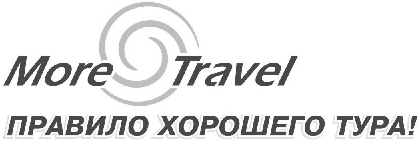 г. Екатеринбургул. К.Маркса, 20-ател./факс +7 (343) 3787-333http://www.moretravel.rue-mail: rus@moretravel.ru1 ДЕНЬ1 ДЕНЬАвтобус на 7,5 часовАвтобус на 7,5 часов09:00Прибытие в Казань. Встреча с представителем туроператора 09:30Завтрак в кафе города.10:00Обзорная автобусная экскурсия «Легенды и тайны тысячелетней Казани». Насладиться самобытной красотой Казани, увидеть своими глазами яркие краски ее улиц и площадей, узнать, где хранятся несметные сокровища Казанских ханов, и где закипел без огня котел, можно отправившись на обзорную экскурсию. Достопримечательности тысячелетнего города соединили в себе культуру Запада и традиции Востока: Старо-Татарская слобода, где проживало с XVI века татарское население, Суконная слобода — промышленные преобразования Петра I, площадь фонтанов, озеро Кабан — его тайны и легенды, стилизованная деревенька «Туган авылым («Родная деревня»), новый Театр Кукол, Казанский университет, площадь Свободы — культурный и административный центр Казани. Старейшая мечеть Марджани и Богородицкий монастырь, в котором хранится один из старейших списков Казанской иконы Божьей Матери.13:00Обед в кафе города.14:30Экскурсия «Белокаменная крепость». Казанский Кремль – главная достопримечательность города, памятник всемирного наследия ЮНЕСКО. Это - официальная резиденция Президента Республики Татарстан и государственный музей-заповедник, который ежегодно посещают тысячи туристов. Белокаменный Кремль – сердце древнего города, воплотившее в себе культуру запада и востока. Здесь взметнулись ввысь минареты главной мечети города Кул Шариф (посещение) и сверкают золотом купола старейшего православного Благовещенского собора. На территории крепости находится один из символов Казани -  знаменитая «падающая» башня ханши Сююмбике.16:00Трансфер в гостиницу16:30Размещение в выбранной гостинице.  Свободное время. Ужин в кафе города (не входит в стоимость, за доп. плату 350 рублей с человека).2 ДЕНЬ2 ДЕНЬАвтобус на 11 часовАвтобус на 11 часовС 07:00Завтрак в гостинице. 09:00Встреча с экскурсоводом в холле гостиницы. Выезд на экскурсионную программу в город Болгар (190 км.).12:00Прибытие в город Болгар.Экскурсия «Северная Мекка». Более 700 лет назад на месте современного города Болгар находился древний город, который был столицей Волжской Булгарии, раннефеодального государства, расположенного в междуречье Волги и Камы. Во время экскурсии вы сможете побродить меж белокаменных останков древних зданий, представив, как много веков назад здесь кипела жизнь… Историко-археологический комплекс Болгар включен в список памятников Всемирного наследия ЮНЕСКО. Осмотр всех объектов, сохранившихся на территории древнего городища: Соборная мечеть, Восточный и Северный мавзолеи, Ханская усыпальница, Малый Минарет, Черная палата, Белая палата, Ханская баня, Ханский дворец.Посещение музея лекаря, Памятного знака, посвященного официальному принятию ислама волжскими булгарами, где хранится самый большой печатный Коран в мире.Экскурсию можно провести в виде интерактивной игры «Тайна древнего Болгара». С картой в руке школьники станут активными участниками и открывателями тайн древнего города. Игра проходит в музее Болгарской цивилизации. (За доп. плату 250 рублей с человека). Бонус! Мастер- класс «Роспись сувенира».15:00Обед в кафе города Болгар.16:00Продолжение экскурсии. Осмотр одного из самых значительных сооружений, пополнивших современную коллекцию архитектурного наследия Татарстана – Ак мечет (Белая мечеть). Большой комплекс представляет собой сочетание минаретов, куполов и длинной площади, обрамленной белоснежными колоннами. В центре площади создан искусственный водоем, зеркально отражающий всю мечеть.Дополнительно по желанию возможно включение в тур: интерактивный музей хлеба – в экспозицию музея входят усадьба, пекарня, кузница, ветряная и водяная мельницы. Торговые ряды мастеров народных промыслов, сельскохозяйственная техника. Здесь можно увидеть своими глазами все этапы получения хлеба, традиционно считающегося главным продуктом нашего стола.(при включении в тур Музея хлеба, время пребывания в Болгаре увеличивается на 1 час)17:00Выезд из Болгара в Казань. 20:00Прибытие в гостиницу.  Свободное время. Ужин в кафе города (не входит в стоимость, за доп. плату 350 рублей с человека).3 ДЕНЬ3 ДЕНЬАвтобус на 7,5 часовАвтобус на 7,5 часовС 07:00Завтрак в гостинице. Освобождение номеров.09:00Встреча с экскурсоводом в холле гостиницы. Выезд на экскурсионную программу с вещами.Внешний осмотр «Храма всех религий» на старом Московском тракте. Культурный центр «Вселенский Храм» — это архитектурный символический симбиоз религий, цивилизаций и культур.10:20Экскурсия в музейный комплекс «Татар Авылы».Татарский этнографический музей и контактный зоопарк под открытым небом. Здесь полностью сохранены быт и традиции татарских поселений средних веков, где можно окунуться в прошлое и побывать в настоящем. Здесь сохранились древние традиции и первоначальные ремесла и быт. Гордостью поселка является мельница, построенная женским трудом во время Отечественной войны. Кроме этого, на территории музея есть кузница, ткацкая и гончарная мастерские, баня по- черному и муфельная печь для обжига. В заповеднике можно везде ходить, смотреть и все трогать.11:30Экскурсия «Цитадель завоевателя» на Остров Град Свияжск.  Свияжск – это историко-культурная жемчужина Республики Татарстан. Древняя крепость, построенная в правление Ивана Грозного, служила военным форпостом в Поволжье и местом подготовки военных частей для похода на неприступную крепость Казань. Со временем, утратив значение военной крепости, Свияжск – духовный центр Среднего Поволжья. В маршрут экскурсии в Свияжске входят уникальные исторические памятники: Собор Всех скорбящих Радости, один из старейших деревянных храмов России — церковь Святой Троицы, действующий Успенский монастырь с архитектурным ансамблем 16-17 вв., Конный двор и мастерские.15:00Обед в кафе города.16:00Трансфер на ЖД Вокзал. 16:30Прибытие на ж/д вокзал. Окончание программы.Стоимость тура на одного туриста в обычный сезонСтоимость тура на одного туриста в обычный сезонСтоимость тура на одного туриста в обычный сезонСтоимость тура на одного туриста в обычный сезонСтоимость тура на одного туриста в обычный сезонСтоимость тура на одного туриста в обычный сезонСтоимость тура на одного туриста в обычный сезонСтоимость тура на одного туриста в обычный сезонСтоимость тура на одного туриста в обычный сезонСтоимость тура на одного туриста в обычный сезонГостиницаДоплата за ночь, номер SGL10+115+115+120+225+230+335+340+4Стоимость тура без проживаниянет8 110 ₽6 840 ₽6 840 ₽6 690 ₽5 870 ₽5 390 ₽5 120 ₽4 990 ₽Хостелызапрос9 500 ₽8 190 ₽8 190 ₽8 080 ₽7 230 ₽6 780 ₽6 490 ₽6 380 ₽Авиатор 2*1 200 ₽9 750 ₽8 440 ₽8 440 ₽8 330 ₽7 480 ₽7 030 ₽6 740 ₽6 630 ₽Давыдов ИНН 2*1 000 ₽10 130 ₽8 810 ₽8 810 ₽8 710 ₽7 850 ₽7 410 ₽7 120 ₽7 010 ₽Рубин Апарт 3*800 ₽10 510 ₽9 170 ₽9 170 ₽9 090 ₽8 230 ₽7 790 ₽7 490 ₽7 390 ₽Давыдов 3*800 ₽10 640 ₽9 290 ₽9 290 ₽9 210 ₽8 350 ₽7 920 ₽7 610 ₽7 520 ₽Особняк на театральной 3*1 250 ₽10 640 ₽9 290 ₽9 290 ₽9 210 ₽8 350 ₽7 920 ₽7 610 ₽7 520 ₽Милена 2*1 300 ₽10 760 ₽9 420 ₽9 420 ₽9 340 ₽8 470 ₽8 040 ₽7 740 ₽7 640 ₽Амакс Сафар 3*800 ₽10 890 ₽9 540 ₽9 540 ₽9 470 ₽8 600 ₽8 170 ₽7 870 ₽7 770 ₽Островский 3*500 ₽10 890 ₽9 540 ₽9 540 ₽9 470 ₽8 600 ₽8 170 ₽7 870 ₽7 770 ₽Регата 2*800 ₽11 090 ₽9 730 ₽9 730 ₽9 660 ₽8 780 ₽8 370 ₽8 050 ₽7 960 ₽Кристалл 3*800 ₽11 140 ₽9 780 ₽9 780 ₽9 720 ₽8 850 ₽8 420 ₽8 110 ₽8 020 ₽Парк инн 4*1 400 ₽11 140 ₽9 780 ₽9 780 ₽9 720 ₽8 850 ₽8 420 ₽8 110 ₽8 020 ₽Олимп 3*900 ₽11 270 ₽9 910 ₽9 910 ₽9 850 ₽8 980 ₽8 550 ₽8 240 ₽8 150 ₽Ибис 3*1 000 ₽11 340 ₽9 970 ₽9 970 ₽9 920 ₽9 030 ₽8 620 ₽8 300 ₽8 220 ₽Релита 4*1 000 ₽11 400 ₽10 030 ₽10 030 ₽9 970 ₽9 090 ₽8 680 ₽8 360 ₽8 270 ₽Сулейман Палас 4*1 200 ₽11 400 ₽10 030 ₽10 030 ₽9 970 ₽9 090 ₽8 680 ₽8 360 ₽8 270 ₽Ногай 3*1 300 ₽11 650 ₽10 280 ₽10 280 ₽10 230 ₽9 340 ₽8 930 ₽8 610 ₽8 530 ₽Биляр Палас 4*1 400 ₽11 650 ₽10 280 ₽10 280 ₽10 230 ₽9 340 ₽8 930 ₽8 610 ₽8 530 ₽Корстон 4*1 300 ₽11 780 ₽10 390 ₽10 390 ₽10 350 ₽9 470 ₽9 060 ₽8 740 ₽8 650 ₽Гранд Отель Казань 4*2 150 ₽12 410 ₽11 010 ₽11 010 ₽10 980 ₽10 090 ₽9 690 ₽9 360 ₽9 290 ₽* Стоимость тура на одного туриста в период повышенного сезона(24.03 - 01.04.18, 28.04 - 02.05.18, 06.05 - 08.05.18, 09.06 - 12.06.18, 29.10 - 06.11.18)* Стоимость тура на одного туриста в период повышенного сезона(24.03 - 01.04.18, 28.04 - 02.05.18, 06.05 - 08.05.18, 09.06 - 12.06.18, 29.10 - 06.11.18)* Стоимость тура на одного туриста в период повышенного сезона(24.03 - 01.04.18, 28.04 - 02.05.18, 06.05 - 08.05.18, 09.06 - 12.06.18, 29.10 - 06.11.18)* Стоимость тура на одного туриста в период повышенного сезона(24.03 - 01.04.18, 28.04 - 02.05.18, 06.05 - 08.05.18, 09.06 - 12.06.18, 29.10 - 06.11.18)* Стоимость тура на одного туриста в период повышенного сезона(24.03 - 01.04.18, 28.04 - 02.05.18, 06.05 - 08.05.18, 09.06 - 12.06.18, 29.10 - 06.11.18)* Стоимость тура на одного туриста в период повышенного сезона(24.03 - 01.04.18, 28.04 - 02.05.18, 06.05 - 08.05.18, 09.06 - 12.06.18, 29.10 - 06.11.18)* Стоимость тура на одного туриста в период повышенного сезона(24.03 - 01.04.18, 28.04 - 02.05.18, 06.05 - 08.05.18, 09.06 - 12.06.18, 29.10 - 06.11.18)* Стоимость тура на одного туриста в период повышенного сезона(24.03 - 01.04.18, 28.04 - 02.05.18, 06.05 - 08.05.18, 09.06 - 12.06.18, 29.10 - 06.11.18)* Стоимость тура на одного туриста в период повышенного сезона(24.03 - 01.04.18, 28.04 - 02.05.18, 06.05 - 08.05.18, 09.06 - 12.06.18, 29.10 - 06.11.18)* Стоимость тура на одного туриста в период повышенного сезона(24.03 - 01.04.18, 28.04 - 02.05.18, 06.05 - 08.05.18, 09.06 - 12.06.18, 29.10 - 06.11.18)Стоимость тура без проживаниянет8 110 ₽6 840 ₽6 840 ₽6 690 ₽5 870 ₽5 390 ₽5 120 ₽4 990 ₽Хостелызапрос9 880 ₽8 550 ₽8 550 ₽8 460 ₽7 610 ₽7 160 ₽6 870 ₽6 760 ₽Авиатор 2*1 200 ₽10 420 ₽9 070 ₽9 070 ₽9 000 ₽8 120 ₽7 700 ₽7 400 ₽7 300 ₽Давыдов ИНН 2*1 000 ₽10 130 ₽8 810 ₽8 810 ₽8 710 ₽7 850 ₽7 410 ₽7 120 ₽7 010 ₽Рубин Апарт 3*800 ₽10 890 ₽9 540 ₽9 540 ₽9 470 ₽8 600 ₽8 170 ₽7 870 ₽7 770 ₽Давыдов 3*800 ₽11 400 ₽10 030 ₽10 030 ₽9 970 ₽9 090 ₽8 680 ₽8 360 ₽8 270 ₽Особняк на театральной 3*1 250 ₽11 140 ₽9 780 ₽9 780 ₽9 720 ₽8 850 ₽8 420 ₽8 110 ₽8 020 ₽Милена 2*1 300 ₽10 760 ₽9 420 ₽9 420 ₽9 340 ₽8 470 ₽8 040 ₽7 740 ₽7 640 ₽Амакс Сафар 3*800 ₽11 140 ₽9 780 ₽9 780 ₽9 720 ₽8 850 ₽8 420 ₽8 110 ₽8 020 ₽Островский 3*500 ₽11 400 ₽10 030 ₽10 030 ₽9 970 ₽9 090 ₽8 680 ₽8 360 ₽8 270 ₽Регата 2*800 ₽11 090 ₽9 730 ₽9 730 ₽9 660 ₽8 780 ₽8 370 ₽8 050 ₽7 960 ₽Кристалл 3*800 ₽11 140 ₽9 780 ₽9 780 ₽9 720 ₽8 850 ₽8 420 ₽8 110 ₽8 020 ₽Парк инн 4*1 400 ₽12 530 ₽11 130 ₽11 130 ₽11 110 ₽10 220 ₽9 810 ₽9 490 ₽9 410 ₽Олимп 3*900 ₽11 270 ₽9 910 ₽9 910 ₽9 850 ₽8 980 ₽8 550 ₽8 240 ₽8 150 ₽Ибис 3*1 000 ₽11 990 ₽10 610 ₽10 610 ₽10 570 ₽9 680 ₽9 270 ₽8 950 ₽8 870 ₽Релита 4*1 000 ₽11 900 ₽10 520 ₽10 520 ₽10 480 ₽9 600 ₽9 180 ₽8 870 ₽8 780 ₽Сулейман Палас 4*1 200 ₽11 900 ₽10 520 ₽10 520 ₽10 480 ₽9 600 ₽9 180 ₽8 870 ₽8 780 ₽Ногай 3*1 300 ₽11 900 ₽10 520 ₽10 520 ₽10 480 ₽9 600 ₽9 180 ₽8 870 ₽8 780 ₽Биляр Палас 4*1 400 ₽12 280 ₽10 890 ₽10 890 ₽10 860 ₽9 960 ₽9 560 ₽9 240 ₽9 160 ₽Корстон 4*1 300 ₽12 160 ₽10 760 ₽10 760 ₽10 730 ₽9 840 ₽9 430 ₽9 110 ₽9 030 ₽Гранд Отель Казань 4*2 150 ₽13 040 ₽11 620 ₽11 620 ₽11 620 ₽10 710 ₽10 320 ₽9 980 ₽9 920 ₽Доплата за взрослого230 ₽230 ₽230 ₽230 ₽230 ₽230 ₽230 ₽230 ₽230 ₽В стоимость тура включено:В стоимость тура включено:В стоимость тура включено:В стоимость тура включено:В стоимость тура включено:В стоимость тура включено:В стоимость тура включено:В стоимость тура включено:В стоимость тура включено:В стоимость тура включено:Агентское вознаграждениеАгентское вознаграждениеАгентское вознаграждениеАгентское вознаграждение10%10%10%10%10%10%Проживание в гостиницеПроживание в гостиницеПроживание в гостиницеПроживание в гостиницеВключено 2 ночиВключено 2 ночиВключено 2 ночиВключено 2 ночиВключено 2 ночиВключено 2 ночиТранспортное обслуживаниеТранспортное обслуживаниеТранспортное обслуживаниеТранспортное обслуживаниеТранспортное обслуживание по программеТранспортное обслуживание по программеТранспортное обслуживание по программеТранспортное обслуживание по программеТранспортное обслуживание по программеТранспортное обслуживание по программеПитаниеПитаниеПитаниеПитаниеПо программе тураПо программе тураПо программе тураПо программе тураПо программе тураПо программе тураВход.билеты и услуги гида-экскурсоводаВход.билеты и услуги гида-экскурсоводаВход.билеты и услуги гида-экскурсоводаВход.билеты и услуги гида-экскурсоводаВключеноВключеноВключеноВключеноВключеноВключено
**Цены не действительны в период проведения Чемпионата мира по футболу 
с 13.06 - 10.07.18, возможность заезда в данный период уточняйте у менеджеров компании.
--- Цены даны при 2-х, 3-х местном размещении в гостинице, третье место в номере - доп. место - еврораскладушка. За одноместное размещение SGL - дополнительная плата за каждую ночь - "нетто" указанная в таблице цен.
--- Ориентировочная программа тура изменяется - "подстраивается" под время прибытия и убытия вашей группы - бесплатно. 
--- Встреча туристов проходит у вагона поезда либо в аэропорту.
--- Группы до 16 чел. включительно обслуживаются на комфортабельных 19-местных микроавтобусах Mersedes Sprinter.
--- Туроператор имеет право менять время и порядок проведения экскурсий, а также
менять объекты посещений на равноценные, не меняя при этом общую программу обслуживания.
--- Объекты посещения, помеченные "за доп. плату" не входят в стоимость тура.
**Цены не действительны в период проведения Чемпионата мира по футболу 
с 13.06 - 10.07.18, возможность заезда в данный период уточняйте у менеджеров компании.
--- Цены даны при 2-х, 3-х местном размещении в гостинице, третье место в номере - доп. место - еврораскладушка. За одноместное размещение SGL - дополнительная плата за каждую ночь - "нетто" указанная в таблице цен.
--- Ориентировочная программа тура изменяется - "подстраивается" под время прибытия и убытия вашей группы - бесплатно. 
--- Встреча туристов проходит у вагона поезда либо в аэропорту.
--- Группы до 16 чел. включительно обслуживаются на комфортабельных 19-местных микроавтобусах Mersedes Sprinter.
--- Туроператор имеет право менять время и порядок проведения экскурсий, а также
менять объекты посещений на равноценные, не меняя при этом общую программу обслуживания.
--- Объекты посещения, помеченные "за доп. плату" не входят в стоимость тура.
**Цены не действительны в период проведения Чемпионата мира по футболу 
с 13.06 - 10.07.18, возможность заезда в данный период уточняйте у менеджеров компании.
--- Цены даны при 2-х, 3-х местном размещении в гостинице, третье место в номере - доп. место - еврораскладушка. За одноместное размещение SGL - дополнительная плата за каждую ночь - "нетто" указанная в таблице цен.
--- Ориентировочная программа тура изменяется - "подстраивается" под время прибытия и убытия вашей группы - бесплатно. 
--- Встреча туристов проходит у вагона поезда либо в аэропорту.
--- Группы до 16 чел. включительно обслуживаются на комфортабельных 19-местных микроавтобусах Mersedes Sprinter.
--- Туроператор имеет право менять время и порядок проведения экскурсий, а также
менять объекты посещений на равноценные, не меняя при этом общую программу обслуживания.
--- Объекты посещения, помеченные "за доп. плату" не входят в стоимость тура.
**Цены не действительны в период проведения Чемпионата мира по футболу 
с 13.06 - 10.07.18, возможность заезда в данный период уточняйте у менеджеров компании.
--- Цены даны при 2-х, 3-х местном размещении в гостинице, третье место в номере - доп. место - еврораскладушка. За одноместное размещение SGL - дополнительная плата за каждую ночь - "нетто" указанная в таблице цен.
--- Ориентировочная программа тура изменяется - "подстраивается" под время прибытия и убытия вашей группы - бесплатно. 
--- Встреча туристов проходит у вагона поезда либо в аэропорту.
--- Группы до 16 чел. включительно обслуживаются на комфортабельных 19-местных микроавтобусах Mersedes Sprinter.
--- Туроператор имеет право менять время и порядок проведения экскурсий, а также
менять объекты посещений на равноценные, не меняя при этом общую программу обслуживания.
--- Объекты посещения, помеченные "за доп. плату" не входят в стоимость тура.
**Цены не действительны в период проведения Чемпионата мира по футболу 
с 13.06 - 10.07.18, возможность заезда в данный период уточняйте у менеджеров компании.
--- Цены даны при 2-х, 3-х местном размещении в гостинице, третье место в номере - доп. место - еврораскладушка. За одноместное размещение SGL - дополнительная плата за каждую ночь - "нетто" указанная в таблице цен.
--- Ориентировочная программа тура изменяется - "подстраивается" под время прибытия и убытия вашей группы - бесплатно. 
--- Встреча туристов проходит у вагона поезда либо в аэропорту.
--- Группы до 16 чел. включительно обслуживаются на комфортабельных 19-местных микроавтобусах Mersedes Sprinter.
--- Туроператор имеет право менять время и порядок проведения экскурсий, а также
менять объекты посещений на равноценные, не меняя при этом общую программу обслуживания.
--- Объекты посещения, помеченные "за доп. плату" не входят в стоимость тура.
**Цены не действительны в период проведения Чемпионата мира по футболу 
с 13.06 - 10.07.18, возможность заезда в данный период уточняйте у менеджеров компании.
--- Цены даны при 2-х, 3-х местном размещении в гостинице, третье место в номере - доп. место - еврораскладушка. За одноместное размещение SGL - дополнительная плата за каждую ночь - "нетто" указанная в таблице цен.
--- Ориентировочная программа тура изменяется - "подстраивается" под время прибытия и убытия вашей группы - бесплатно. 
--- Встреча туристов проходит у вагона поезда либо в аэропорту.
--- Группы до 16 чел. включительно обслуживаются на комфортабельных 19-местных микроавтобусах Mersedes Sprinter.
--- Туроператор имеет право менять время и порядок проведения экскурсий, а также
менять объекты посещений на равноценные, не меняя при этом общую программу обслуживания.
--- Объекты посещения, помеченные "за доп. плату" не входят в стоимость тура.
**Цены не действительны в период проведения Чемпионата мира по футболу 
с 13.06 - 10.07.18, возможность заезда в данный период уточняйте у менеджеров компании.
--- Цены даны при 2-х, 3-х местном размещении в гостинице, третье место в номере - доп. место - еврораскладушка. За одноместное размещение SGL - дополнительная плата за каждую ночь - "нетто" указанная в таблице цен.
--- Ориентировочная программа тура изменяется - "подстраивается" под время прибытия и убытия вашей группы - бесплатно. 
--- Встреча туристов проходит у вагона поезда либо в аэропорту.
--- Группы до 16 чел. включительно обслуживаются на комфортабельных 19-местных микроавтобусах Mersedes Sprinter.
--- Туроператор имеет право менять время и порядок проведения экскурсий, а также
менять объекты посещений на равноценные, не меняя при этом общую программу обслуживания.
--- Объекты посещения, помеченные "за доп. плату" не входят в стоимость тура.
**Цены не действительны в период проведения Чемпионата мира по футболу 
с 13.06 - 10.07.18, возможность заезда в данный период уточняйте у менеджеров компании.
--- Цены даны при 2-х, 3-х местном размещении в гостинице, третье место в номере - доп. место - еврораскладушка. За одноместное размещение SGL - дополнительная плата за каждую ночь - "нетто" указанная в таблице цен.
--- Ориентировочная программа тура изменяется - "подстраивается" под время прибытия и убытия вашей группы - бесплатно. 
--- Встреча туристов проходит у вагона поезда либо в аэропорту.
--- Группы до 16 чел. включительно обслуживаются на комфортабельных 19-местных микроавтобусах Mersedes Sprinter.
--- Туроператор имеет право менять время и порядок проведения экскурсий, а также
менять объекты посещений на равноценные, не меняя при этом общую программу обслуживания.
--- Объекты посещения, помеченные "за доп. плату" не входят в стоимость тура.
**Цены не действительны в период проведения Чемпионата мира по футболу 
с 13.06 - 10.07.18, возможность заезда в данный период уточняйте у менеджеров компании.
--- Цены даны при 2-х, 3-х местном размещении в гостинице, третье место в номере - доп. место - еврораскладушка. За одноместное размещение SGL - дополнительная плата за каждую ночь - "нетто" указанная в таблице цен.
--- Ориентировочная программа тура изменяется - "подстраивается" под время прибытия и убытия вашей группы - бесплатно. 
--- Встреча туристов проходит у вагона поезда либо в аэропорту.
--- Группы до 16 чел. включительно обслуживаются на комфортабельных 19-местных микроавтобусах Mersedes Sprinter.
--- Туроператор имеет право менять время и порядок проведения экскурсий, а также
менять объекты посещений на равноценные, не меняя при этом общую программу обслуживания.
--- Объекты посещения, помеченные "за доп. плату" не входят в стоимость тура.
**Цены не действительны в период проведения Чемпионата мира по футболу 
с 13.06 - 10.07.18, возможность заезда в данный период уточняйте у менеджеров компании.
--- Цены даны при 2-х, 3-х местном размещении в гостинице, третье место в номере - доп. место - еврораскладушка. За одноместное размещение SGL - дополнительная плата за каждую ночь - "нетто" указанная в таблице цен.
--- Ориентировочная программа тура изменяется - "подстраивается" под время прибытия и убытия вашей группы - бесплатно. 
--- Встреча туристов проходит у вагона поезда либо в аэропорту.
--- Группы до 16 чел. включительно обслуживаются на комфортабельных 19-местных микроавтобусах Mersedes Sprinter.
--- Туроператор имеет право менять время и порядок проведения экскурсий, а также
менять объекты посещений на равноценные, не меняя при этом общую программу обслуживания.
--- Объекты посещения, помеченные "за доп. плату" не входят в стоимость тура.
**Цены не действительны в период проведения Чемпионата мира по футболу 
с 13.06 - 10.07.18, возможность заезда в данный период уточняйте у менеджеров компании.
--- Цены даны при 2-х, 3-х местном размещении в гостинице, третье место в номере - доп. место - еврораскладушка. За одноместное размещение SGL - дополнительная плата за каждую ночь - "нетто" указанная в таблице цен.
--- Ориентировочная программа тура изменяется - "подстраивается" под время прибытия и убытия вашей группы - бесплатно. 
--- Встреча туристов проходит у вагона поезда либо в аэропорту.
--- Группы до 16 чел. включительно обслуживаются на комфортабельных 19-местных микроавтобусах Mersedes Sprinter.
--- Туроператор имеет право менять время и порядок проведения экскурсий, а также
менять объекты посещений на равноценные, не меняя при этом общую программу обслуживания.
--- Объекты посещения, помеченные "за доп. плату" не входят в стоимость тура.
**Цены не действительны в период проведения Чемпионата мира по футболу 
с 13.06 - 10.07.18, возможность заезда в данный период уточняйте у менеджеров компании.
--- Цены даны при 2-х, 3-х местном размещении в гостинице, третье место в номере - доп. место - еврораскладушка. За одноместное размещение SGL - дополнительная плата за каждую ночь - "нетто" указанная в таблице цен.
--- Ориентировочная программа тура изменяется - "подстраивается" под время прибытия и убытия вашей группы - бесплатно. 
--- Встреча туристов проходит у вагона поезда либо в аэропорту.
--- Группы до 16 чел. включительно обслуживаются на комфортабельных 19-местных микроавтобусах Mersedes Sprinter.
--- Туроператор имеет право менять время и порядок проведения экскурсий, а также
менять объекты посещений на равноценные, не меняя при этом общую программу обслуживания.
--- Объекты посещения, помеченные "за доп. плату" не входят в стоимость тура.
**Цены не действительны в период проведения Чемпионата мира по футболу 
с 13.06 - 10.07.18, возможность заезда в данный период уточняйте у менеджеров компании.
--- Цены даны при 2-х, 3-х местном размещении в гостинице, третье место в номере - доп. место - еврораскладушка. За одноместное размещение SGL - дополнительная плата за каждую ночь - "нетто" указанная в таблице цен.
--- Ориентировочная программа тура изменяется - "подстраивается" под время прибытия и убытия вашей группы - бесплатно. 
--- Встреча туристов проходит у вагона поезда либо в аэропорту.
--- Группы до 16 чел. включительно обслуживаются на комфортабельных 19-местных микроавтобусах Mersedes Sprinter.
--- Туроператор имеет право менять время и порядок проведения экскурсий, а также
менять объекты посещений на равноценные, не меняя при этом общую программу обслуживания.
--- Объекты посещения, помеченные "за доп. плату" не входят в стоимость тура.
**Цены не действительны в период проведения Чемпионата мира по футболу 
с 13.06 - 10.07.18, возможность заезда в данный период уточняйте у менеджеров компании.
--- Цены даны при 2-х, 3-х местном размещении в гостинице, третье место в номере - доп. место - еврораскладушка. За одноместное размещение SGL - дополнительная плата за каждую ночь - "нетто" указанная в таблице цен.
--- Ориентировочная программа тура изменяется - "подстраивается" под время прибытия и убытия вашей группы - бесплатно. 
--- Встреча туристов проходит у вагона поезда либо в аэропорту.
--- Группы до 16 чел. включительно обслуживаются на комфортабельных 19-местных микроавтобусах Mersedes Sprinter.
--- Туроператор имеет право менять время и порядок проведения экскурсий, а также
менять объекты посещений на равноценные, не меняя при этом общую программу обслуживания.
--- Объекты посещения, помеченные "за доп. плату" не входят в стоимость тура.
**Цены не действительны в период проведения Чемпионата мира по футболу 
с 13.06 - 10.07.18, возможность заезда в данный период уточняйте у менеджеров компании.
--- Цены даны при 2-х, 3-х местном размещении в гостинице, третье место в номере - доп. место - еврораскладушка. За одноместное размещение SGL - дополнительная плата за каждую ночь - "нетто" указанная в таблице цен.
--- Ориентировочная программа тура изменяется - "подстраивается" под время прибытия и убытия вашей группы - бесплатно. 
--- Встреча туристов проходит у вагона поезда либо в аэропорту.
--- Группы до 16 чел. включительно обслуживаются на комфортабельных 19-местных микроавтобусах Mersedes Sprinter.
--- Туроператор имеет право менять время и порядок проведения экскурсий, а также
менять объекты посещений на равноценные, не меняя при этом общую программу обслуживания.
--- Объекты посещения, помеченные "за доп. плату" не входят в стоимость тура.
**Цены не действительны в период проведения Чемпионата мира по футболу 
с 13.06 - 10.07.18, возможность заезда в данный период уточняйте у менеджеров компании.
--- Цены даны при 2-х, 3-х местном размещении в гостинице, третье место в номере - доп. место - еврораскладушка. За одноместное размещение SGL - дополнительная плата за каждую ночь - "нетто" указанная в таблице цен.
--- Ориентировочная программа тура изменяется - "подстраивается" под время прибытия и убытия вашей группы - бесплатно. 
--- Встреча туристов проходит у вагона поезда либо в аэропорту.
--- Группы до 16 чел. включительно обслуживаются на комфортабельных 19-местных микроавтобусах Mersedes Sprinter.
--- Туроператор имеет право менять время и порядок проведения экскурсий, а также
менять объекты посещений на равноценные, не меняя при этом общую программу обслуживания.
--- Объекты посещения, помеченные "за доп. плату" не входят в стоимость тура.
**Цены не действительны в период проведения Чемпионата мира по футболу 
с 13.06 - 10.07.18, возможность заезда в данный период уточняйте у менеджеров компании.
--- Цены даны при 2-х, 3-х местном размещении в гостинице, третье место в номере - доп. место - еврораскладушка. За одноместное размещение SGL - дополнительная плата за каждую ночь - "нетто" указанная в таблице цен.
--- Ориентировочная программа тура изменяется - "подстраивается" под время прибытия и убытия вашей группы - бесплатно. 
--- Встреча туристов проходит у вагона поезда либо в аэропорту.
--- Группы до 16 чел. включительно обслуживаются на комфортабельных 19-местных микроавтобусах Mersedes Sprinter.
--- Туроператор имеет право менять время и порядок проведения экскурсий, а также
менять объекты посещений на равноценные, не меняя при этом общую программу обслуживания.
--- Объекты посещения, помеченные "за доп. плату" не входят в стоимость тура.
**Цены не действительны в период проведения Чемпионата мира по футболу 
с 13.06 - 10.07.18, возможность заезда в данный период уточняйте у менеджеров компании.
--- Цены даны при 2-х, 3-х местном размещении в гостинице, третье место в номере - доп. место - еврораскладушка. За одноместное размещение SGL - дополнительная плата за каждую ночь - "нетто" указанная в таблице цен.
--- Ориентировочная программа тура изменяется - "подстраивается" под время прибытия и убытия вашей группы - бесплатно. 
--- Встреча туристов проходит у вагона поезда либо в аэропорту.
--- Группы до 16 чел. включительно обслуживаются на комфортабельных 19-местных микроавтобусах Mersedes Sprinter.
--- Туроператор имеет право менять время и порядок проведения экскурсий, а также
менять объекты посещений на равноценные, не меняя при этом общую программу обслуживания.
--- Объекты посещения, помеченные "за доп. плату" не входят в стоимость тура.
**Цены не действительны в период проведения Чемпионата мира по футболу 
с 13.06 - 10.07.18, возможность заезда в данный период уточняйте у менеджеров компании.
--- Цены даны при 2-х, 3-х местном размещении в гостинице, третье место в номере - доп. место - еврораскладушка. За одноместное размещение SGL - дополнительная плата за каждую ночь - "нетто" указанная в таблице цен.
--- Ориентировочная программа тура изменяется - "подстраивается" под время прибытия и убытия вашей группы - бесплатно. 
--- Встреча туристов проходит у вагона поезда либо в аэропорту.
--- Группы до 16 чел. включительно обслуживаются на комфортабельных 19-местных микроавтобусах Mersedes Sprinter.
--- Туроператор имеет право менять время и порядок проведения экскурсий, а также
менять объекты посещений на равноценные, не меняя при этом общую программу обслуживания.
--- Объекты посещения, помеченные "за доп. плату" не входят в стоимость тура.
**Цены не действительны в период проведения Чемпионата мира по футболу 
с 13.06 - 10.07.18, возможность заезда в данный период уточняйте у менеджеров компании.
--- Цены даны при 2-х, 3-х местном размещении в гостинице, третье место в номере - доп. место - еврораскладушка. За одноместное размещение SGL - дополнительная плата за каждую ночь - "нетто" указанная в таблице цен.
--- Ориентировочная программа тура изменяется - "подстраивается" под время прибытия и убытия вашей группы - бесплатно. 
--- Встреча туристов проходит у вагона поезда либо в аэропорту.
--- Группы до 16 чел. включительно обслуживаются на комфортабельных 19-местных микроавтобусах Mersedes Sprinter.
--- Туроператор имеет право менять время и порядок проведения экскурсий, а также
менять объекты посещений на равноценные, не меняя при этом общую программу обслуживания.
--- Объекты посещения, помеченные "за доп. плату" не входят в стоимость тура.
**Цены не действительны в период проведения Чемпионата мира по футболу 
с 13.06 - 10.07.18, возможность заезда в данный период уточняйте у менеджеров компании.
--- Цены даны при 2-х, 3-х местном размещении в гостинице, третье место в номере - доп. место - еврораскладушка. За одноместное размещение SGL - дополнительная плата за каждую ночь - "нетто" указанная в таблице цен.
--- Ориентировочная программа тура изменяется - "подстраивается" под время прибытия и убытия вашей группы - бесплатно. 
--- Встреча туристов проходит у вагона поезда либо в аэропорту.
--- Группы до 16 чел. включительно обслуживаются на комфортабельных 19-местных микроавтобусах Mersedes Sprinter.
--- Туроператор имеет право менять время и порядок проведения экскурсий, а также
менять объекты посещений на равноценные, не меняя при этом общую программу обслуживания.
--- Объекты посещения, помеченные "за доп. плату" не входят в стоимость тура.
**Цены не действительны в период проведения Чемпионата мира по футболу 
с 13.06 - 10.07.18, возможность заезда в данный период уточняйте у менеджеров компании.
--- Цены даны при 2-х, 3-х местном размещении в гостинице, третье место в номере - доп. место - еврораскладушка. За одноместное размещение SGL - дополнительная плата за каждую ночь - "нетто" указанная в таблице цен.
--- Ориентировочная программа тура изменяется - "подстраивается" под время прибытия и убытия вашей группы - бесплатно. 
--- Встреча туристов проходит у вагона поезда либо в аэропорту.
--- Группы до 16 чел. включительно обслуживаются на комфортабельных 19-местных микроавтобусах Mersedes Sprinter.
--- Туроператор имеет право менять время и порядок проведения экскурсий, а также
менять объекты посещений на равноценные, не меняя при этом общую программу обслуживания.
--- Объекты посещения, помеченные "за доп. плату" не входят в стоимость тура.
**Цены не действительны в период проведения Чемпионата мира по футболу 
с 13.06 - 10.07.18, возможность заезда в данный период уточняйте у менеджеров компании.
--- Цены даны при 2-х, 3-х местном размещении в гостинице, третье место в номере - доп. место - еврораскладушка. За одноместное размещение SGL - дополнительная плата за каждую ночь - "нетто" указанная в таблице цен.
--- Ориентировочная программа тура изменяется - "подстраивается" под время прибытия и убытия вашей группы - бесплатно. 
--- Встреча туристов проходит у вагона поезда либо в аэропорту.
--- Группы до 16 чел. включительно обслуживаются на комфортабельных 19-местных микроавтобусах Mersedes Sprinter.
--- Туроператор имеет право менять время и порядок проведения экскурсий, а также
менять объекты посещений на равноценные, не меняя при этом общую программу обслуживания.
--- Объекты посещения, помеченные "за доп. плату" не входят в стоимость тура.
**Цены не действительны в период проведения Чемпионата мира по футболу 
с 13.06 - 10.07.18, возможность заезда в данный период уточняйте у менеджеров компании.
--- Цены даны при 2-х, 3-х местном размещении в гостинице, третье место в номере - доп. место - еврораскладушка. За одноместное размещение SGL - дополнительная плата за каждую ночь - "нетто" указанная в таблице цен.
--- Ориентировочная программа тура изменяется - "подстраивается" под время прибытия и убытия вашей группы - бесплатно. 
--- Встреча туристов проходит у вагона поезда либо в аэропорту.
--- Группы до 16 чел. включительно обслуживаются на комфортабельных 19-местных микроавтобусах Mersedes Sprinter.
--- Туроператор имеет право менять время и порядок проведения экскурсий, а также
менять объекты посещений на равноценные, не меняя при этом общую программу обслуживания.
--- Объекты посещения, помеченные "за доп. плату" не входят в стоимость тура.
**Цены не действительны в период проведения Чемпионата мира по футболу 
с 13.06 - 10.07.18, возможность заезда в данный период уточняйте у менеджеров компании.
--- Цены даны при 2-х, 3-х местном размещении в гостинице, третье место в номере - доп. место - еврораскладушка. За одноместное размещение SGL - дополнительная плата за каждую ночь - "нетто" указанная в таблице цен.
--- Ориентировочная программа тура изменяется - "подстраивается" под время прибытия и убытия вашей группы - бесплатно. 
--- Встреча туристов проходит у вагона поезда либо в аэропорту.
--- Группы до 16 чел. включительно обслуживаются на комфортабельных 19-местных микроавтобусах Mersedes Sprinter.
--- Туроператор имеет право менять время и порядок проведения экскурсий, а также
менять объекты посещений на равноценные, не меняя при этом общую программу обслуживания.
--- Объекты посещения, помеченные "за доп. плату" не входят в стоимость тура.
**Цены не действительны в период проведения Чемпионата мира по футболу 
с 13.06 - 10.07.18, возможность заезда в данный период уточняйте у менеджеров компании.
--- Цены даны при 2-х, 3-х местном размещении в гостинице, третье место в номере - доп. место - еврораскладушка. За одноместное размещение SGL - дополнительная плата за каждую ночь - "нетто" указанная в таблице цен.
--- Ориентировочная программа тура изменяется - "подстраивается" под время прибытия и убытия вашей группы - бесплатно. 
--- Встреча туристов проходит у вагона поезда либо в аэропорту.
--- Группы до 16 чел. включительно обслуживаются на комфортабельных 19-местных микроавтобусах Mersedes Sprinter.
--- Туроператор имеет право менять время и порядок проведения экскурсий, а также
менять объекты посещений на равноценные, не меняя при этом общую программу обслуживания.
--- Объекты посещения, помеченные "за доп. плату" не входят в стоимость тура.
**Цены не действительны в период проведения Чемпионата мира по футболу 
с 13.06 - 10.07.18, возможность заезда в данный период уточняйте у менеджеров компании.
--- Цены даны при 2-х, 3-х местном размещении в гостинице, третье место в номере - доп. место - еврораскладушка. За одноместное размещение SGL - дополнительная плата за каждую ночь - "нетто" указанная в таблице цен.
--- Ориентировочная программа тура изменяется - "подстраивается" под время прибытия и убытия вашей группы - бесплатно. 
--- Встреча туристов проходит у вагона поезда либо в аэропорту.
--- Группы до 16 чел. включительно обслуживаются на комфортабельных 19-местных микроавтобусах Mersedes Sprinter.
--- Туроператор имеет право менять время и порядок проведения экскурсий, а также
менять объекты посещений на равноценные, не меняя при этом общую программу обслуживания.
--- Объекты посещения, помеченные "за доп. плату" не входят в стоимость тура.
**Цены не действительны в период проведения Чемпионата мира по футболу 
с 13.06 - 10.07.18, возможность заезда в данный период уточняйте у менеджеров компании.
--- Цены даны при 2-х, 3-х местном размещении в гостинице, третье место в номере - доп. место - еврораскладушка. За одноместное размещение SGL - дополнительная плата за каждую ночь - "нетто" указанная в таблице цен.
--- Ориентировочная программа тура изменяется - "подстраивается" под время прибытия и убытия вашей группы - бесплатно. 
--- Встреча туристов проходит у вагона поезда либо в аэропорту.
--- Группы до 16 чел. включительно обслуживаются на комфортабельных 19-местных микроавтобусах Mersedes Sprinter.
--- Туроператор имеет право менять время и порядок проведения экскурсий, а также
менять объекты посещений на равноценные, не меняя при этом общую программу обслуживания.
--- Объекты посещения, помеченные "за доп. плату" не входят в стоимость тура.
**Цены не действительны в период проведения Чемпионата мира по футболу 
с 13.06 - 10.07.18, возможность заезда в данный период уточняйте у менеджеров компании.
--- Цены даны при 2-х, 3-х местном размещении в гостинице, третье место в номере - доп. место - еврораскладушка. За одноместное размещение SGL - дополнительная плата за каждую ночь - "нетто" указанная в таблице цен.
--- Ориентировочная программа тура изменяется - "подстраивается" под время прибытия и убытия вашей группы - бесплатно. 
--- Встреча туристов проходит у вагона поезда либо в аэропорту.
--- Группы до 16 чел. включительно обслуживаются на комфортабельных 19-местных микроавтобусах Mersedes Sprinter.
--- Туроператор имеет право менять время и порядок проведения экскурсий, а также
менять объекты посещений на равноценные, не меняя при этом общую программу обслуживания.
--- Объекты посещения, помеченные "за доп. плату" не входят в стоимость тура.
**Цены не действительны в период проведения Чемпионата мира по футболу 
с 13.06 - 10.07.18, возможность заезда в данный период уточняйте у менеджеров компании.
--- Цены даны при 2-х, 3-х местном размещении в гостинице, третье место в номере - доп. место - еврораскладушка. За одноместное размещение SGL - дополнительная плата за каждую ночь - "нетто" указанная в таблице цен.
--- Ориентировочная программа тура изменяется - "подстраивается" под время прибытия и убытия вашей группы - бесплатно. 
--- Встреча туристов проходит у вагона поезда либо в аэропорту.
--- Группы до 16 чел. включительно обслуживаются на комфортабельных 19-местных микроавтобусах Mersedes Sprinter.
--- Туроператор имеет право менять время и порядок проведения экскурсий, а также
менять объекты посещений на равноценные, не меняя при этом общую программу обслуживания.
--- Объекты посещения, помеченные "за доп. плату" не входят в стоимость тура.
**Цены не действительны в период проведения Чемпионата мира по футболу 
с 13.06 - 10.07.18, возможность заезда в данный период уточняйте у менеджеров компании.
--- Цены даны при 2-х, 3-х местном размещении в гостинице, третье место в номере - доп. место - еврораскладушка. За одноместное размещение SGL - дополнительная плата за каждую ночь - "нетто" указанная в таблице цен.
--- Ориентировочная программа тура изменяется - "подстраивается" под время прибытия и убытия вашей группы - бесплатно. 
--- Встреча туристов проходит у вагона поезда либо в аэропорту.
--- Группы до 16 чел. включительно обслуживаются на комфортабельных 19-местных микроавтобусах Mersedes Sprinter.
--- Туроператор имеет право менять время и порядок проведения экскурсий, а также
менять объекты посещений на равноценные, не меняя при этом общую программу обслуживания.
--- Объекты посещения, помеченные "за доп. плату" не входят в стоимость тура.
**Цены не действительны в период проведения Чемпионата мира по футболу 
с 13.06 - 10.07.18, возможность заезда в данный период уточняйте у менеджеров компании.
--- Цены даны при 2-х, 3-х местном размещении в гостинице, третье место в номере - доп. место - еврораскладушка. За одноместное размещение SGL - дополнительная плата за каждую ночь - "нетто" указанная в таблице цен.
--- Ориентировочная программа тура изменяется - "подстраивается" под время прибытия и убытия вашей группы - бесплатно. 
--- Встреча туристов проходит у вагона поезда либо в аэропорту.
--- Группы до 16 чел. включительно обслуживаются на комфортабельных 19-местных микроавтобусах Mersedes Sprinter.
--- Туроператор имеет право менять время и порядок проведения экскурсий, а также
менять объекты посещений на равноценные, не меняя при этом общую программу обслуживания.
--- Объекты посещения, помеченные "за доп. плату" не входят в стоимость тура.
**Цены не действительны в период проведения Чемпионата мира по футболу 
с 13.06 - 10.07.18, возможность заезда в данный период уточняйте у менеджеров компании.
--- Цены даны при 2-х, 3-х местном размещении в гостинице, третье место в номере - доп. место - еврораскладушка. За одноместное размещение SGL - дополнительная плата за каждую ночь - "нетто" указанная в таблице цен.
--- Ориентировочная программа тура изменяется - "подстраивается" под время прибытия и убытия вашей группы - бесплатно. 
--- Встреча туристов проходит у вагона поезда либо в аэропорту.
--- Группы до 16 чел. включительно обслуживаются на комфортабельных 19-местных микроавтобусах Mersedes Sprinter.
--- Туроператор имеет право менять время и порядок проведения экскурсий, а также
менять объекты посещений на равноценные, не меняя при этом общую программу обслуживания.
--- Объекты посещения, помеченные "за доп. плату" не входят в стоимость тура.
**Цены не действительны в период проведения Чемпионата мира по футболу 
с 13.06 - 10.07.18, возможность заезда в данный период уточняйте у менеджеров компании.
--- Цены даны при 2-х, 3-х местном размещении в гостинице, третье место в номере - доп. место - еврораскладушка. За одноместное размещение SGL - дополнительная плата за каждую ночь - "нетто" указанная в таблице цен.
--- Ориентировочная программа тура изменяется - "подстраивается" под время прибытия и убытия вашей группы - бесплатно. 
--- Встреча туристов проходит у вагона поезда либо в аэропорту.
--- Группы до 16 чел. включительно обслуживаются на комфортабельных 19-местных микроавтобусах Mersedes Sprinter.
--- Туроператор имеет право менять время и порядок проведения экскурсий, а также
менять объекты посещений на равноценные, не меняя при этом общую программу обслуживания.
--- Объекты посещения, помеченные "за доп. плату" не входят в стоимость тура.
**Цены не действительны в период проведения Чемпионата мира по футболу 
с 13.06 - 10.07.18, возможность заезда в данный период уточняйте у менеджеров компании.
--- Цены даны при 2-х, 3-х местном размещении в гостинице, третье место в номере - доп. место - еврораскладушка. За одноместное размещение SGL - дополнительная плата за каждую ночь - "нетто" указанная в таблице цен.
--- Ориентировочная программа тура изменяется - "подстраивается" под время прибытия и убытия вашей группы - бесплатно. 
--- Встреча туристов проходит у вагона поезда либо в аэропорту.
--- Группы до 16 чел. включительно обслуживаются на комфортабельных 19-местных микроавтобусах Mersedes Sprinter.
--- Туроператор имеет право менять время и порядок проведения экскурсий, а также
менять объекты посещений на равноценные, не меняя при этом общую программу обслуживания.
--- Объекты посещения, помеченные "за доп. плату" не входят в стоимость тура.
**Цены не действительны в период проведения Чемпионата мира по футболу 
с 13.06 - 10.07.18, возможность заезда в данный период уточняйте у менеджеров компании.
--- Цены даны при 2-х, 3-х местном размещении в гостинице, третье место в номере - доп. место - еврораскладушка. За одноместное размещение SGL - дополнительная плата за каждую ночь - "нетто" указанная в таблице цен.
--- Ориентировочная программа тура изменяется - "подстраивается" под время прибытия и убытия вашей группы - бесплатно. 
--- Встреча туристов проходит у вагона поезда либо в аэропорту.
--- Группы до 16 чел. включительно обслуживаются на комфортабельных 19-местных микроавтобусах Mersedes Sprinter.
--- Туроператор имеет право менять время и порядок проведения экскурсий, а также
менять объекты посещений на равноценные, не меняя при этом общую программу обслуживания.
--- Объекты посещения, помеченные "за доп. плату" не входят в стоимость тура.
**Цены не действительны в период проведения Чемпионата мира по футболу 
с 13.06 - 10.07.18, возможность заезда в данный период уточняйте у менеджеров компании.
--- Цены даны при 2-х, 3-х местном размещении в гостинице, третье место в номере - доп. место - еврораскладушка. За одноместное размещение SGL - дополнительная плата за каждую ночь - "нетто" указанная в таблице цен.
--- Ориентировочная программа тура изменяется - "подстраивается" под время прибытия и убытия вашей группы - бесплатно. 
--- Встреча туристов проходит у вагона поезда либо в аэропорту.
--- Группы до 16 чел. включительно обслуживаются на комфортабельных 19-местных микроавтобусах Mersedes Sprinter.
--- Туроператор имеет право менять время и порядок проведения экскурсий, а также
менять объекты посещений на равноценные, не меняя при этом общую программу обслуживания.
--- Объекты посещения, помеченные "за доп. плату" не входят в стоимость тура.
**Цены не действительны в период проведения Чемпионата мира по футболу 
с 13.06 - 10.07.18, возможность заезда в данный период уточняйте у менеджеров компании.
--- Цены даны при 2-х, 3-х местном размещении в гостинице, третье место в номере - доп. место - еврораскладушка. За одноместное размещение SGL - дополнительная плата за каждую ночь - "нетто" указанная в таблице цен.
--- Ориентировочная программа тура изменяется - "подстраивается" под время прибытия и убытия вашей группы - бесплатно. 
--- Встреча туристов проходит у вагона поезда либо в аэропорту.
--- Группы до 16 чел. включительно обслуживаются на комфортабельных 19-местных микроавтобусах Mersedes Sprinter.
--- Туроператор имеет право менять время и порядок проведения экскурсий, а также
менять объекты посещений на равноценные, не меняя при этом общую программу обслуживания.
--- Объекты посещения, помеченные "за доп. плату" не входят в стоимость тура.
**Цены не действительны в период проведения Чемпионата мира по футболу 
с 13.06 - 10.07.18, возможность заезда в данный период уточняйте у менеджеров компании.
--- Цены даны при 2-х, 3-х местном размещении в гостинице, третье место в номере - доп. место - еврораскладушка. За одноместное размещение SGL - дополнительная плата за каждую ночь - "нетто" указанная в таблице цен.
--- Ориентировочная программа тура изменяется - "подстраивается" под время прибытия и убытия вашей группы - бесплатно. 
--- Встреча туристов проходит у вагона поезда либо в аэропорту.
--- Группы до 16 чел. включительно обслуживаются на комфортабельных 19-местных микроавтобусах Mersedes Sprinter.
--- Туроператор имеет право менять время и порядок проведения экскурсий, а также
менять объекты посещений на равноценные, не меняя при этом общую программу обслуживания.
--- Объекты посещения, помеченные "за доп. плату" не входят в стоимость тура.
**Цены не действительны в период проведения Чемпионата мира по футболу 
с 13.06 - 10.07.18, возможность заезда в данный период уточняйте у менеджеров компании.
--- Цены даны при 2-х, 3-х местном размещении в гостинице, третье место в номере - доп. место - еврораскладушка. За одноместное размещение SGL - дополнительная плата за каждую ночь - "нетто" указанная в таблице цен.
--- Ориентировочная программа тура изменяется - "подстраивается" под время прибытия и убытия вашей группы - бесплатно. 
--- Встреча туристов проходит у вагона поезда либо в аэропорту.
--- Группы до 16 чел. включительно обслуживаются на комфортабельных 19-местных микроавтобусах Mersedes Sprinter.
--- Туроператор имеет право менять время и порядок проведения экскурсий, а также
менять объекты посещений на равноценные, не меняя при этом общую программу обслуживания.
--- Объекты посещения, помеченные "за доп. плату" не входят в стоимость тура.
**Цены не действительны в период проведения Чемпионата мира по футболу 
с 13.06 - 10.07.18, возможность заезда в данный период уточняйте у менеджеров компании.
--- Цены даны при 2-х, 3-х местном размещении в гостинице, третье место в номере - доп. место - еврораскладушка. За одноместное размещение SGL - дополнительная плата за каждую ночь - "нетто" указанная в таблице цен.
--- Ориентировочная программа тура изменяется - "подстраивается" под время прибытия и убытия вашей группы - бесплатно. 
--- Встреча туристов проходит у вагона поезда либо в аэропорту.
--- Группы до 16 чел. включительно обслуживаются на комфортабельных 19-местных микроавтобусах Mersedes Sprinter.
--- Туроператор имеет право менять время и порядок проведения экскурсий, а также
менять объекты посещений на равноценные, не меняя при этом общую программу обслуживания.
--- Объекты посещения, помеченные "за доп. плату" не входят в стоимость тура.
**Цены не действительны в период проведения Чемпионата мира по футболу 
с 13.06 - 10.07.18, возможность заезда в данный период уточняйте у менеджеров компании.
--- Цены даны при 2-х, 3-х местном размещении в гостинице, третье место в номере - доп. место - еврораскладушка. За одноместное размещение SGL - дополнительная плата за каждую ночь - "нетто" указанная в таблице цен.
--- Ориентировочная программа тура изменяется - "подстраивается" под время прибытия и убытия вашей группы - бесплатно. 
--- Встреча туристов проходит у вагона поезда либо в аэропорту.
--- Группы до 16 чел. включительно обслуживаются на комфортабельных 19-местных микроавтобусах Mersedes Sprinter.
--- Туроператор имеет право менять время и порядок проведения экскурсий, а также
менять объекты посещений на равноценные, не меняя при этом общую программу обслуживания.
--- Объекты посещения, помеченные "за доп. плату" не входят в стоимость тура.
**Цены не действительны в период проведения Чемпионата мира по футболу 
с 13.06 - 10.07.18, возможность заезда в данный период уточняйте у менеджеров компании.
--- Цены даны при 2-х, 3-х местном размещении в гостинице, третье место в номере - доп. место - еврораскладушка. За одноместное размещение SGL - дополнительная плата за каждую ночь - "нетто" указанная в таблице цен.
--- Ориентировочная программа тура изменяется - "подстраивается" под время прибытия и убытия вашей группы - бесплатно. 
--- Встреча туристов проходит у вагона поезда либо в аэропорту.
--- Группы до 16 чел. включительно обслуживаются на комфортабельных 19-местных микроавтобусах Mersedes Sprinter.
--- Туроператор имеет право менять время и порядок проведения экскурсий, а также
менять объекты посещений на равноценные, не меняя при этом общую программу обслуживания.
--- Объекты посещения, помеченные "за доп. плату" не входят в стоимость тура.
**Цены не действительны в период проведения Чемпионата мира по футболу 
с 13.06 - 10.07.18, возможность заезда в данный период уточняйте у менеджеров компании.
--- Цены даны при 2-х, 3-х местном размещении в гостинице, третье место в номере - доп. место - еврораскладушка. За одноместное размещение SGL - дополнительная плата за каждую ночь - "нетто" указанная в таблице цен.
--- Ориентировочная программа тура изменяется - "подстраивается" под время прибытия и убытия вашей группы - бесплатно. 
--- Встреча туристов проходит у вагона поезда либо в аэропорту.
--- Группы до 16 чел. включительно обслуживаются на комфортабельных 19-местных микроавтобусах Mersedes Sprinter.
--- Туроператор имеет право менять время и порядок проведения экскурсий, а также
менять объекты посещений на равноценные, не меняя при этом общую программу обслуживания.
--- Объекты посещения, помеченные "за доп. плату" не входят в стоимость тура.
**Цены не действительны в период проведения Чемпионата мира по футболу 
с 13.06 - 10.07.18, возможность заезда в данный период уточняйте у менеджеров компании.
--- Цены даны при 2-х, 3-х местном размещении в гостинице, третье место в номере - доп. место - еврораскладушка. За одноместное размещение SGL - дополнительная плата за каждую ночь - "нетто" указанная в таблице цен.
--- Ориентировочная программа тура изменяется - "подстраивается" под время прибытия и убытия вашей группы - бесплатно. 
--- Встреча туристов проходит у вагона поезда либо в аэропорту.
--- Группы до 16 чел. включительно обслуживаются на комфортабельных 19-местных микроавтобусах Mersedes Sprinter.
--- Туроператор имеет право менять время и порядок проведения экскурсий, а также
менять объекты посещений на равноценные, не меняя при этом общую программу обслуживания.
--- Объекты посещения, помеченные "за доп. плату" не входят в стоимость тура.
**Цены не действительны в период проведения Чемпионата мира по футболу 
с 13.06 - 10.07.18, возможность заезда в данный период уточняйте у менеджеров компании.
--- Цены даны при 2-х, 3-х местном размещении в гостинице, третье место в номере - доп. место - еврораскладушка. За одноместное размещение SGL - дополнительная плата за каждую ночь - "нетто" указанная в таблице цен.
--- Ориентировочная программа тура изменяется - "подстраивается" под время прибытия и убытия вашей группы - бесплатно. 
--- Встреча туристов проходит у вагона поезда либо в аэропорту.
--- Группы до 16 чел. включительно обслуживаются на комфортабельных 19-местных микроавтобусах Mersedes Sprinter.
--- Туроператор имеет право менять время и порядок проведения экскурсий, а также
менять объекты посещений на равноценные, не меняя при этом общую программу обслуживания.
--- Объекты посещения, помеченные "за доп. плату" не входят в стоимость тура.
**Цены не действительны в период проведения Чемпионата мира по футболу 
с 13.06 - 10.07.18, возможность заезда в данный период уточняйте у менеджеров компании.
--- Цены даны при 2-х, 3-х местном размещении в гостинице, третье место в номере - доп. место - еврораскладушка. За одноместное размещение SGL - дополнительная плата за каждую ночь - "нетто" указанная в таблице цен.
--- Ориентировочная программа тура изменяется - "подстраивается" под время прибытия и убытия вашей группы - бесплатно. 
--- Встреча туристов проходит у вагона поезда либо в аэропорту.
--- Группы до 16 чел. включительно обслуживаются на комфортабельных 19-местных микроавтобусах Mersedes Sprinter.
--- Туроператор имеет право менять время и порядок проведения экскурсий, а также
менять объекты посещений на равноценные, не меняя при этом общую программу обслуживания.
--- Объекты посещения, помеченные "за доп. плату" не входят в стоимость тура.
**Цены не действительны в период проведения Чемпионата мира по футболу 
с 13.06 - 10.07.18, возможность заезда в данный период уточняйте у менеджеров компании.
--- Цены даны при 2-х, 3-х местном размещении в гостинице, третье место в номере - доп. место - еврораскладушка. За одноместное размещение SGL - дополнительная плата за каждую ночь - "нетто" указанная в таблице цен.
--- Ориентировочная программа тура изменяется - "подстраивается" под время прибытия и убытия вашей группы - бесплатно. 
--- Встреча туристов проходит у вагона поезда либо в аэропорту.
--- Группы до 16 чел. включительно обслуживаются на комфортабельных 19-местных микроавтобусах Mersedes Sprinter.
--- Туроператор имеет право менять время и порядок проведения экскурсий, а также
менять объекты посещений на равноценные, не меняя при этом общую программу обслуживания.
--- Объекты посещения, помеченные "за доп. плату" не входят в стоимость тура.
**Цены не действительны в период проведения Чемпионата мира по футболу 
с 13.06 - 10.07.18, возможность заезда в данный период уточняйте у менеджеров компании.
--- Цены даны при 2-х, 3-х местном размещении в гостинице, третье место в номере - доп. место - еврораскладушка. За одноместное размещение SGL - дополнительная плата за каждую ночь - "нетто" указанная в таблице цен.
--- Ориентировочная программа тура изменяется - "подстраивается" под время прибытия и убытия вашей группы - бесплатно. 
--- Встреча туристов проходит у вагона поезда либо в аэропорту.
--- Группы до 16 чел. включительно обслуживаются на комфортабельных 19-местных микроавтобусах Mersedes Sprinter.
--- Туроператор имеет право менять время и порядок проведения экскурсий, а также
менять объекты посещений на равноценные, не меняя при этом общую программу обслуживания.
--- Объекты посещения, помеченные "за доп. плату" не входят в стоимость тура.
**Цены не действительны в период проведения Чемпионата мира по футболу 
с 13.06 - 10.07.18, возможность заезда в данный период уточняйте у менеджеров компании.
--- Цены даны при 2-х, 3-х местном размещении в гостинице, третье место в номере - доп. место - еврораскладушка. За одноместное размещение SGL - дополнительная плата за каждую ночь - "нетто" указанная в таблице цен.
--- Ориентировочная программа тура изменяется - "подстраивается" под время прибытия и убытия вашей группы - бесплатно. 
--- Встреча туристов проходит у вагона поезда либо в аэропорту.
--- Группы до 16 чел. включительно обслуживаются на комфортабельных 19-местных микроавтобусах Mersedes Sprinter.
--- Туроператор имеет право менять время и порядок проведения экскурсий, а также
менять объекты посещений на равноценные, не меняя при этом общую программу обслуживания.
--- Объекты посещения, помеченные "за доп. плату" не входят в стоимость тура.
**Цены не действительны в период проведения Чемпионата мира по футболу 
с 13.06 - 10.07.18, возможность заезда в данный период уточняйте у менеджеров компании.
--- Цены даны при 2-х, 3-х местном размещении в гостинице, третье место в номере - доп. место - еврораскладушка. За одноместное размещение SGL - дополнительная плата за каждую ночь - "нетто" указанная в таблице цен.
--- Ориентировочная программа тура изменяется - "подстраивается" под время прибытия и убытия вашей группы - бесплатно. 
--- Встреча туристов проходит у вагона поезда либо в аэропорту.
--- Группы до 16 чел. включительно обслуживаются на комфортабельных 19-местных микроавтобусах Mersedes Sprinter.
--- Туроператор имеет право менять время и порядок проведения экскурсий, а также
менять объекты посещений на равноценные, не меняя при этом общую программу обслуживания.
--- Объекты посещения, помеченные "за доп. плату" не входят в стоимость тура.
**Цены не действительны в период проведения Чемпионата мира по футболу 
с 13.06 - 10.07.18, возможность заезда в данный период уточняйте у менеджеров компании.
--- Цены даны при 2-х, 3-х местном размещении в гостинице, третье место в номере - доп. место - еврораскладушка. За одноместное размещение SGL - дополнительная плата за каждую ночь - "нетто" указанная в таблице цен.
--- Ориентировочная программа тура изменяется - "подстраивается" под время прибытия и убытия вашей группы - бесплатно. 
--- Встреча туристов проходит у вагона поезда либо в аэропорту.
--- Группы до 16 чел. включительно обслуживаются на комфортабельных 19-местных микроавтобусах Mersedes Sprinter.
--- Туроператор имеет право менять время и порядок проведения экскурсий, а также
менять объекты посещений на равноценные, не меняя при этом общую программу обслуживания.
--- Объекты посещения, помеченные "за доп. плату" не входят в стоимость тура.
**Цены не действительны в период проведения Чемпионата мира по футболу 
с 13.06 - 10.07.18, возможность заезда в данный период уточняйте у менеджеров компании.
--- Цены даны при 2-х, 3-х местном размещении в гостинице, третье место в номере - доп. место - еврораскладушка. За одноместное размещение SGL - дополнительная плата за каждую ночь - "нетто" указанная в таблице цен.
--- Ориентировочная программа тура изменяется - "подстраивается" под время прибытия и убытия вашей группы - бесплатно. 
--- Встреча туристов проходит у вагона поезда либо в аэропорту.
--- Группы до 16 чел. включительно обслуживаются на комфортабельных 19-местных микроавтобусах Mersedes Sprinter.
--- Туроператор имеет право менять время и порядок проведения экскурсий, а также
менять объекты посещений на равноценные, не меняя при этом общую программу обслуживания.
--- Объекты посещения, помеченные "за доп. плату" не входят в стоимость тура.
**Цены не действительны в период проведения Чемпионата мира по футболу 
с 13.06 - 10.07.18, возможность заезда в данный период уточняйте у менеджеров компании.
--- Цены даны при 2-х, 3-х местном размещении в гостинице, третье место в номере - доп. место - еврораскладушка. За одноместное размещение SGL - дополнительная плата за каждую ночь - "нетто" указанная в таблице цен.
--- Ориентировочная программа тура изменяется - "подстраивается" под время прибытия и убытия вашей группы - бесплатно. 
--- Встреча туристов проходит у вагона поезда либо в аэропорту.
--- Группы до 16 чел. включительно обслуживаются на комфортабельных 19-местных микроавтобусах Mersedes Sprinter.
--- Туроператор имеет право менять время и порядок проведения экскурсий, а также
менять объекты посещений на равноценные, не меняя при этом общую программу обслуживания.
--- Объекты посещения, помеченные "за доп. плату" не входят в стоимость тура.
**Цены не действительны в период проведения Чемпионата мира по футболу 
с 13.06 - 10.07.18, возможность заезда в данный период уточняйте у менеджеров компании.
--- Цены даны при 2-х, 3-х местном размещении в гостинице, третье место в номере - доп. место - еврораскладушка. За одноместное размещение SGL - дополнительная плата за каждую ночь - "нетто" указанная в таблице цен.
--- Ориентировочная программа тура изменяется - "подстраивается" под время прибытия и убытия вашей группы - бесплатно. 
--- Встреча туристов проходит у вагона поезда либо в аэропорту.
--- Группы до 16 чел. включительно обслуживаются на комфортабельных 19-местных микроавтобусах Mersedes Sprinter.
--- Туроператор имеет право менять время и порядок проведения экскурсий, а также
менять объекты посещений на равноценные, не меняя при этом общую программу обслуживания.
--- Объекты посещения, помеченные "за доп. плату" не входят в стоимость тура.
**Цены не действительны в период проведения Чемпионата мира по футболу 
с 13.06 - 10.07.18, возможность заезда в данный период уточняйте у менеджеров компании.
--- Цены даны при 2-х, 3-х местном размещении в гостинице, третье место в номере - доп. место - еврораскладушка. За одноместное размещение SGL - дополнительная плата за каждую ночь - "нетто" указанная в таблице цен.
--- Ориентировочная программа тура изменяется - "подстраивается" под время прибытия и убытия вашей группы - бесплатно. 
--- Встреча туристов проходит у вагона поезда либо в аэропорту.
--- Группы до 16 чел. включительно обслуживаются на комфортабельных 19-местных микроавтобусах Mersedes Sprinter.
--- Туроператор имеет право менять время и порядок проведения экскурсий, а также
менять объекты посещений на равноценные, не меняя при этом общую программу обслуживания.
--- Объекты посещения, помеченные "за доп. плату" не входят в стоимость тура.
**Цены не действительны в период проведения Чемпионата мира по футболу 
с 13.06 - 10.07.18, возможность заезда в данный период уточняйте у менеджеров компании.
--- Цены даны при 2-х, 3-х местном размещении в гостинице, третье место в номере - доп. место - еврораскладушка. За одноместное размещение SGL - дополнительная плата за каждую ночь - "нетто" указанная в таблице цен.
--- Ориентировочная программа тура изменяется - "подстраивается" под время прибытия и убытия вашей группы - бесплатно. 
--- Встреча туристов проходит у вагона поезда либо в аэропорту.
--- Группы до 16 чел. включительно обслуживаются на комфортабельных 19-местных микроавтобусах Mersedes Sprinter.
--- Туроператор имеет право менять время и порядок проведения экскурсий, а также
менять объекты посещений на равноценные, не меняя при этом общую программу обслуживания.
--- Объекты посещения, помеченные "за доп. плату" не входят в стоимость тура.
**Цены не действительны в период проведения Чемпионата мира по футболу 
с 13.06 - 10.07.18, возможность заезда в данный период уточняйте у менеджеров компании.
--- Цены даны при 2-х, 3-х местном размещении в гостинице, третье место в номере - доп. место - еврораскладушка. За одноместное размещение SGL - дополнительная плата за каждую ночь - "нетто" указанная в таблице цен.
--- Ориентировочная программа тура изменяется - "подстраивается" под время прибытия и убытия вашей группы - бесплатно. 
--- Встреча туристов проходит у вагона поезда либо в аэропорту.
--- Группы до 16 чел. включительно обслуживаются на комфортабельных 19-местных микроавтобусах Mersedes Sprinter.
--- Туроператор имеет право менять время и порядок проведения экскурсий, а также
менять объекты посещений на равноценные, не меняя при этом общую программу обслуживания.
--- Объекты посещения, помеченные "за доп. плату" не входят в стоимость тура.
**Цены не действительны в период проведения Чемпионата мира по футболу 
с 13.06 - 10.07.18, возможность заезда в данный период уточняйте у менеджеров компании.
--- Цены даны при 2-х, 3-х местном размещении в гостинице, третье место в номере - доп. место - еврораскладушка. За одноместное размещение SGL - дополнительная плата за каждую ночь - "нетто" указанная в таблице цен.
--- Ориентировочная программа тура изменяется - "подстраивается" под время прибытия и убытия вашей группы - бесплатно. 
--- Встреча туристов проходит у вагона поезда либо в аэропорту.
--- Группы до 16 чел. включительно обслуживаются на комфортабельных 19-местных микроавтобусах Mersedes Sprinter.
--- Туроператор имеет право менять время и порядок проведения экскурсий, а также
менять объекты посещений на равноценные, не меняя при этом общую программу обслуживания.
--- Объекты посещения, помеченные "за доп. плату" не входят в стоимость тура.
**Цены не действительны в период проведения Чемпионата мира по футболу 
с 13.06 - 10.07.18, возможность заезда в данный период уточняйте у менеджеров компании.
--- Цены даны при 2-х, 3-х местном размещении в гостинице, третье место в номере - доп. место - еврораскладушка. За одноместное размещение SGL - дополнительная плата за каждую ночь - "нетто" указанная в таблице цен.
--- Ориентировочная программа тура изменяется - "подстраивается" под время прибытия и убытия вашей группы - бесплатно. 
--- Встреча туристов проходит у вагона поезда либо в аэропорту.
--- Группы до 16 чел. включительно обслуживаются на комфортабельных 19-местных микроавтобусах Mersedes Sprinter.
--- Туроператор имеет право менять время и порядок проведения экскурсий, а также
менять объекты посещений на равноценные, не меняя при этом общую программу обслуживания.
--- Объекты посещения, помеченные "за доп. плату" не входят в стоимость тура.
**Цены не действительны в период проведения Чемпионата мира по футболу 
с 13.06 - 10.07.18, возможность заезда в данный период уточняйте у менеджеров компании.
--- Цены даны при 2-х, 3-х местном размещении в гостинице, третье место в номере - доп. место - еврораскладушка. За одноместное размещение SGL - дополнительная плата за каждую ночь - "нетто" указанная в таблице цен.
--- Ориентировочная программа тура изменяется - "подстраивается" под время прибытия и убытия вашей группы - бесплатно. 
--- Встреча туристов проходит у вагона поезда либо в аэропорту.
--- Группы до 16 чел. включительно обслуживаются на комфортабельных 19-местных микроавтобусах Mersedes Sprinter.
--- Туроператор имеет право менять время и порядок проведения экскурсий, а также
менять объекты посещений на равноценные, не меняя при этом общую программу обслуживания.
--- Объекты посещения, помеченные "за доп. плату" не входят в стоимость тура.
**Цены не действительны в период проведения Чемпионата мира по футболу 
с 13.06 - 10.07.18, возможность заезда в данный период уточняйте у менеджеров компании.
--- Цены даны при 2-х, 3-х местном размещении в гостинице, третье место в номере - доп. место - еврораскладушка. За одноместное размещение SGL - дополнительная плата за каждую ночь - "нетто" указанная в таблице цен.
--- Ориентировочная программа тура изменяется - "подстраивается" под время прибытия и убытия вашей группы - бесплатно. 
--- Встреча туристов проходит у вагона поезда либо в аэропорту.
--- Группы до 16 чел. включительно обслуживаются на комфортабельных 19-местных микроавтобусах Mersedes Sprinter.
--- Туроператор имеет право менять время и порядок проведения экскурсий, а также
менять объекты посещений на равноценные, не меняя при этом общую программу обслуживания.
--- Объекты посещения, помеченные "за доп. плату" не входят в стоимость тура.
**Цены не действительны в период проведения Чемпионата мира по футболу 
с 13.06 - 10.07.18, возможность заезда в данный период уточняйте у менеджеров компании.
--- Цены даны при 2-х, 3-х местном размещении в гостинице, третье место в номере - доп. место - еврораскладушка. За одноместное размещение SGL - дополнительная плата за каждую ночь - "нетто" указанная в таблице цен.
--- Ориентировочная программа тура изменяется - "подстраивается" под время прибытия и убытия вашей группы - бесплатно. 
--- Встреча туристов проходит у вагона поезда либо в аэропорту.
--- Группы до 16 чел. включительно обслуживаются на комфортабельных 19-местных микроавтобусах Mersedes Sprinter.
--- Туроператор имеет право менять время и порядок проведения экскурсий, а также
менять объекты посещений на равноценные, не меняя при этом общую программу обслуживания.
--- Объекты посещения, помеченные "за доп. плату" не входят в стоимость тура.
**Цены не действительны в период проведения Чемпионата мира по футболу 
с 13.06 - 10.07.18, возможность заезда в данный период уточняйте у менеджеров компании.
--- Цены даны при 2-х, 3-х местном размещении в гостинице, третье место в номере - доп. место - еврораскладушка. За одноместное размещение SGL - дополнительная плата за каждую ночь - "нетто" указанная в таблице цен.
--- Ориентировочная программа тура изменяется - "подстраивается" под время прибытия и убытия вашей группы - бесплатно. 
--- Встреча туристов проходит у вагона поезда либо в аэропорту.
--- Группы до 16 чел. включительно обслуживаются на комфортабельных 19-местных микроавтобусах Mersedes Sprinter.
--- Туроператор имеет право менять время и порядок проведения экскурсий, а также
менять объекты посещений на равноценные, не меняя при этом общую программу обслуживания.
--- Объекты посещения, помеченные "за доп. плату" не входят в стоимость тура.
**Цены не действительны в период проведения Чемпионата мира по футболу 
с 13.06 - 10.07.18, возможность заезда в данный период уточняйте у менеджеров компании.
--- Цены даны при 2-х, 3-х местном размещении в гостинице, третье место в номере - доп. место - еврораскладушка. За одноместное размещение SGL - дополнительная плата за каждую ночь - "нетто" указанная в таблице цен.
--- Ориентировочная программа тура изменяется - "подстраивается" под время прибытия и убытия вашей группы - бесплатно. 
--- Встреча туристов проходит у вагона поезда либо в аэропорту.
--- Группы до 16 чел. включительно обслуживаются на комфортабельных 19-местных микроавтобусах Mersedes Sprinter.
--- Туроператор имеет право менять время и порядок проведения экскурсий, а также
менять объекты посещений на равноценные, не меняя при этом общую программу обслуживания.
--- Объекты посещения, помеченные "за доп. плату" не входят в стоимость тура.
**Цены не действительны в период проведения Чемпионата мира по футболу 
с 13.06 - 10.07.18, возможность заезда в данный период уточняйте у менеджеров компании.
--- Цены даны при 2-х, 3-х местном размещении в гостинице, третье место в номере - доп. место - еврораскладушка. За одноместное размещение SGL - дополнительная плата за каждую ночь - "нетто" указанная в таблице цен.
--- Ориентировочная программа тура изменяется - "подстраивается" под время прибытия и убытия вашей группы - бесплатно. 
--- Встреча туристов проходит у вагона поезда либо в аэропорту.
--- Группы до 16 чел. включительно обслуживаются на комфортабельных 19-местных микроавтобусах Mersedes Sprinter.
--- Туроператор имеет право менять время и порядок проведения экскурсий, а также
менять объекты посещений на равноценные, не меняя при этом общую программу обслуживания.
--- Объекты посещения, помеченные "за доп. плату" не входят в стоимость тура.
**Цены не действительны в период проведения Чемпионата мира по футболу 
с 13.06 - 10.07.18, возможность заезда в данный период уточняйте у менеджеров компании.
--- Цены даны при 2-х, 3-х местном размещении в гостинице, третье место в номере - доп. место - еврораскладушка. За одноместное размещение SGL - дополнительная плата за каждую ночь - "нетто" указанная в таблице цен.
--- Ориентировочная программа тура изменяется - "подстраивается" под время прибытия и убытия вашей группы - бесплатно. 
--- Встреча туристов проходит у вагона поезда либо в аэропорту.
--- Группы до 16 чел. включительно обслуживаются на комфортабельных 19-местных микроавтобусах Mersedes Sprinter.
--- Туроператор имеет право менять время и порядок проведения экскурсий, а также
менять объекты посещений на равноценные, не меняя при этом общую программу обслуживания.
--- Объекты посещения, помеченные "за доп. плату" не входят в стоимость тура.
**Цены не действительны в период проведения Чемпионата мира по футболу 
с 13.06 - 10.07.18, возможность заезда в данный период уточняйте у менеджеров компании.
--- Цены даны при 2-х, 3-х местном размещении в гостинице, третье место в номере - доп. место - еврораскладушка. За одноместное размещение SGL - дополнительная плата за каждую ночь - "нетто" указанная в таблице цен.
--- Ориентировочная программа тура изменяется - "подстраивается" под время прибытия и убытия вашей группы - бесплатно. 
--- Встреча туристов проходит у вагона поезда либо в аэропорту.
--- Группы до 16 чел. включительно обслуживаются на комфортабельных 19-местных микроавтобусах Mersedes Sprinter.
--- Туроператор имеет право менять время и порядок проведения экскурсий, а также
менять объекты посещений на равноценные, не меняя при этом общую программу обслуживания.
--- Объекты посещения, помеченные "за доп. плату" не входят в стоимость тура.
**Цены не действительны в период проведения Чемпионата мира по футболу 
с 13.06 - 10.07.18, возможность заезда в данный период уточняйте у менеджеров компании.
--- Цены даны при 2-х, 3-х местном размещении в гостинице, третье место в номере - доп. место - еврораскладушка. За одноместное размещение SGL - дополнительная плата за каждую ночь - "нетто" указанная в таблице цен.
--- Ориентировочная программа тура изменяется - "подстраивается" под время прибытия и убытия вашей группы - бесплатно. 
--- Встреча туристов проходит у вагона поезда либо в аэропорту.
--- Группы до 16 чел. включительно обслуживаются на комфортабельных 19-местных микроавтобусах Mersedes Sprinter.
--- Туроператор имеет право менять время и порядок проведения экскурсий, а также
менять объекты посещений на равноценные, не меняя при этом общую программу обслуживания.
--- Объекты посещения, помеченные "за доп. плату" не входят в стоимость тура.
**Цены не действительны в период проведения Чемпионата мира по футболу 
с 13.06 - 10.07.18, возможность заезда в данный период уточняйте у менеджеров компании.
--- Цены даны при 2-х, 3-х местном размещении в гостинице, третье место в номере - доп. место - еврораскладушка. За одноместное размещение SGL - дополнительная плата за каждую ночь - "нетто" указанная в таблице цен.
--- Ориентировочная программа тура изменяется - "подстраивается" под время прибытия и убытия вашей группы - бесплатно. 
--- Встреча туристов проходит у вагона поезда либо в аэропорту.
--- Группы до 16 чел. включительно обслуживаются на комфортабельных 19-местных микроавтобусах Mersedes Sprinter.
--- Туроператор имеет право менять время и порядок проведения экскурсий, а также
менять объекты посещений на равноценные, не меняя при этом общую программу обслуживания.
--- Объекты посещения, помеченные "за доп. плату" не входят в стоимость тура.
**Цены не действительны в период проведения Чемпионата мира по футболу 
с 13.06 - 10.07.18, возможность заезда в данный период уточняйте у менеджеров компании.
--- Цены даны при 2-х, 3-х местном размещении в гостинице, третье место в номере - доп. место - еврораскладушка. За одноместное размещение SGL - дополнительная плата за каждую ночь - "нетто" указанная в таблице цен.
--- Ориентировочная программа тура изменяется - "подстраивается" под время прибытия и убытия вашей группы - бесплатно. 
--- Встреча туристов проходит у вагона поезда либо в аэропорту.
--- Группы до 16 чел. включительно обслуживаются на комфортабельных 19-местных микроавтобусах Mersedes Sprinter.
--- Туроператор имеет право менять время и порядок проведения экскурсий, а также
менять объекты посещений на равноценные, не меняя при этом общую программу обслуживания.
--- Объекты посещения, помеченные "за доп. плату" не входят в стоимость тура.
**Цены не действительны в период проведения Чемпионата мира по футболу 
с 13.06 - 10.07.18, возможность заезда в данный период уточняйте у менеджеров компании.
--- Цены даны при 2-х, 3-х местном размещении в гостинице, третье место в номере - доп. место - еврораскладушка. За одноместное размещение SGL - дополнительная плата за каждую ночь - "нетто" указанная в таблице цен.
--- Ориентировочная программа тура изменяется - "подстраивается" под время прибытия и убытия вашей группы - бесплатно. 
--- Встреча туристов проходит у вагона поезда либо в аэропорту.
--- Группы до 16 чел. включительно обслуживаются на комфортабельных 19-местных микроавтобусах Mersedes Sprinter.
--- Туроператор имеет право менять время и порядок проведения экскурсий, а также
менять объекты посещений на равноценные, не меняя при этом общую программу обслуживания.
--- Объекты посещения, помеченные "за доп. плату" не входят в стоимость тура.
**Цены не действительны в период проведения Чемпионата мира по футболу 
с 13.06 - 10.07.18, возможность заезда в данный период уточняйте у менеджеров компании.
--- Цены даны при 2-х, 3-х местном размещении в гостинице, третье место в номере - доп. место - еврораскладушка. За одноместное размещение SGL - дополнительная плата за каждую ночь - "нетто" указанная в таблице цен.
--- Ориентировочная программа тура изменяется - "подстраивается" под время прибытия и убытия вашей группы - бесплатно. 
--- Встреча туристов проходит у вагона поезда либо в аэропорту.
--- Группы до 16 чел. включительно обслуживаются на комфортабельных 19-местных микроавтобусах Mersedes Sprinter.
--- Туроператор имеет право менять время и порядок проведения экскурсий, а также
менять объекты посещений на равноценные, не меняя при этом общую программу обслуживания.
--- Объекты посещения, помеченные "за доп. плату" не входят в стоимость тура.
**Цены не действительны в период проведения Чемпионата мира по футболу 
с 13.06 - 10.07.18, возможность заезда в данный период уточняйте у менеджеров компании.
--- Цены даны при 2-х, 3-х местном размещении в гостинице, третье место в номере - доп. место - еврораскладушка. За одноместное размещение SGL - дополнительная плата за каждую ночь - "нетто" указанная в таблице цен.
--- Ориентировочная программа тура изменяется - "подстраивается" под время прибытия и убытия вашей группы - бесплатно. 
--- Встреча туристов проходит у вагона поезда либо в аэропорту.
--- Группы до 16 чел. включительно обслуживаются на комфортабельных 19-местных микроавтобусах Mersedes Sprinter.
--- Туроператор имеет право менять время и порядок проведения экскурсий, а также
менять объекты посещений на равноценные, не меняя при этом общую программу обслуживания.
--- Объекты посещения, помеченные "за доп. плату" не входят в стоимость тура.
**Цены не действительны в период проведения Чемпионата мира по футболу 
с 13.06 - 10.07.18, возможность заезда в данный период уточняйте у менеджеров компании.
--- Цены даны при 2-х, 3-х местном размещении в гостинице, третье место в номере - доп. место - еврораскладушка. За одноместное размещение SGL - дополнительная плата за каждую ночь - "нетто" указанная в таблице цен.
--- Ориентировочная программа тура изменяется - "подстраивается" под время прибытия и убытия вашей группы - бесплатно. 
--- Встреча туристов проходит у вагона поезда либо в аэропорту.
--- Группы до 16 чел. включительно обслуживаются на комфортабельных 19-местных микроавтобусах Mersedes Sprinter.
--- Туроператор имеет право менять время и порядок проведения экскурсий, а также
менять объекты посещений на равноценные, не меняя при этом общую программу обслуживания.
--- Объекты посещения, помеченные "за доп. плату" не входят в стоимость тура.
**Цены не действительны в период проведения Чемпионата мира по футболу 
с 13.06 - 10.07.18, возможность заезда в данный период уточняйте у менеджеров компании.
--- Цены даны при 2-х, 3-х местном размещении в гостинице, третье место в номере - доп. место - еврораскладушка. За одноместное размещение SGL - дополнительная плата за каждую ночь - "нетто" указанная в таблице цен.
--- Ориентировочная программа тура изменяется - "подстраивается" под время прибытия и убытия вашей группы - бесплатно. 
--- Встреча туристов проходит у вагона поезда либо в аэропорту.
--- Группы до 16 чел. включительно обслуживаются на комфортабельных 19-местных микроавтобусах Mersedes Sprinter.
--- Туроператор имеет право менять время и порядок проведения экскурсий, а также
менять объекты посещений на равноценные, не меняя при этом общую программу обслуживания.
--- Объекты посещения, помеченные "за доп. плату" не входят в стоимость тура.
**Цены не действительны в период проведения Чемпионата мира по футболу 
с 13.06 - 10.07.18, возможность заезда в данный период уточняйте у менеджеров компании.
--- Цены даны при 2-х, 3-х местном размещении в гостинице, третье место в номере - доп. место - еврораскладушка. За одноместное размещение SGL - дополнительная плата за каждую ночь - "нетто" указанная в таблице цен.
--- Ориентировочная программа тура изменяется - "подстраивается" под время прибытия и убытия вашей группы - бесплатно. 
--- Встреча туристов проходит у вагона поезда либо в аэропорту.
--- Группы до 16 чел. включительно обслуживаются на комфортабельных 19-местных микроавтобусах Mersedes Sprinter.
--- Туроператор имеет право менять время и порядок проведения экскурсий, а также
менять объекты посещений на равноценные, не меняя при этом общую программу обслуживания.
--- Объекты посещения, помеченные "за доп. плату" не входят в стоимость тура.
**Цены не действительны в период проведения Чемпионата мира по футболу 
с 13.06 - 10.07.18, возможность заезда в данный период уточняйте у менеджеров компании.
--- Цены даны при 2-х, 3-х местном размещении в гостинице, третье место в номере - доп. место - еврораскладушка. За одноместное размещение SGL - дополнительная плата за каждую ночь - "нетто" указанная в таблице цен.
--- Ориентировочная программа тура изменяется - "подстраивается" под время прибытия и убытия вашей группы - бесплатно. 
--- Встреча туристов проходит у вагона поезда либо в аэропорту.
--- Группы до 16 чел. включительно обслуживаются на комфортабельных 19-местных микроавтобусах Mersedes Sprinter.
--- Туроператор имеет право менять время и порядок проведения экскурсий, а также
менять объекты посещений на равноценные, не меняя при этом общую программу обслуживания.
--- Объекты посещения, помеченные "за доп. плату" не входят в стоимость тура.
**Цены не действительны в период проведения Чемпионата мира по футболу 
с 13.06 - 10.07.18, возможность заезда в данный период уточняйте у менеджеров компании.
--- Цены даны при 2-х, 3-х местном размещении в гостинице, третье место в номере - доп. место - еврораскладушка. За одноместное размещение SGL - дополнительная плата за каждую ночь - "нетто" указанная в таблице цен.
--- Ориентировочная программа тура изменяется - "подстраивается" под время прибытия и убытия вашей группы - бесплатно. 
--- Встреча туристов проходит у вагона поезда либо в аэропорту.
--- Группы до 16 чел. включительно обслуживаются на комфортабельных 19-местных микроавтобусах Mersedes Sprinter.
--- Туроператор имеет право менять время и порядок проведения экскурсий, а также
менять объекты посещений на равноценные, не меняя при этом общую программу обслуживания.
--- Объекты посещения, помеченные "за доп. плату" не входят в стоимость тура.
**Цены не действительны в период проведения Чемпионата мира по футболу 
с 13.06 - 10.07.18, возможность заезда в данный период уточняйте у менеджеров компании.
--- Цены даны при 2-х, 3-х местном размещении в гостинице, третье место в номере - доп. место - еврораскладушка. За одноместное размещение SGL - дополнительная плата за каждую ночь - "нетто" указанная в таблице цен.
--- Ориентировочная программа тура изменяется - "подстраивается" под время прибытия и убытия вашей группы - бесплатно. 
--- Встреча туристов проходит у вагона поезда либо в аэропорту.
--- Группы до 16 чел. включительно обслуживаются на комфортабельных 19-местных микроавтобусах Mersedes Sprinter.
--- Туроператор имеет право менять время и порядок проведения экскурсий, а также
менять объекты посещений на равноценные, не меняя при этом общую программу обслуживания.
--- Объекты посещения, помеченные "за доп. плату" не входят в стоимость тура.
**Цены не действительны в период проведения Чемпионата мира по футболу 
с 13.06 - 10.07.18, возможность заезда в данный период уточняйте у менеджеров компании.
--- Цены даны при 2-х, 3-х местном размещении в гостинице, третье место в номере - доп. место - еврораскладушка. За одноместное размещение SGL - дополнительная плата за каждую ночь - "нетто" указанная в таблице цен.
--- Ориентировочная программа тура изменяется - "подстраивается" под время прибытия и убытия вашей группы - бесплатно. 
--- Встреча туристов проходит у вагона поезда либо в аэропорту.
--- Группы до 16 чел. включительно обслуживаются на комфортабельных 19-местных микроавтобусах Mersedes Sprinter.
--- Туроператор имеет право менять время и порядок проведения экскурсий, а также
менять объекты посещений на равноценные, не меняя при этом общую программу обслуживания.
--- Объекты посещения, помеченные "за доп. плату" не входят в стоимость тура.
**Цены не действительны в период проведения Чемпионата мира по футболу 
с 13.06 - 10.07.18, возможность заезда в данный период уточняйте у менеджеров компании.
--- Цены даны при 2-х, 3-х местном размещении в гостинице, третье место в номере - доп. место - еврораскладушка. За одноместное размещение SGL - дополнительная плата за каждую ночь - "нетто" указанная в таблице цен.
--- Ориентировочная программа тура изменяется - "подстраивается" под время прибытия и убытия вашей группы - бесплатно. 
--- Встреча туристов проходит у вагона поезда либо в аэропорту.
--- Группы до 16 чел. включительно обслуживаются на комфортабельных 19-местных микроавтобусах Mersedes Sprinter.
--- Туроператор имеет право менять время и порядок проведения экскурсий, а также
менять объекты посещений на равноценные, не меняя при этом общую программу обслуживания.
--- Объекты посещения, помеченные "за доп. плату" не входят в стоимость тура.
**Цены не действительны в период проведения Чемпионата мира по футболу 
с 13.06 - 10.07.18, возможность заезда в данный период уточняйте у менеджеров компании.
--- Цены даны при 2-х, 3-х местном размещении в гостинице, третье место в номере - доп. место - еврораскладушка. За одноместное размещение SGL - дополнительная плата за каждую ночь - "нетто" указанная в таблице цен.
--- Ориентировочная программа тура изменяется - "подстраивается" под время прибытия и убытия вашей группы - бесплатно. 
--- Встреча туристов проходит у вагона поезда либо в аэропорту.
--- Группы до 16 чел. включительно обслуживаются на комфортабельных 19-местных микроавтобусах Mersedes Sprinter.
--- Туроператор имеет право менять время и порядок проведения экскурсий, а также
менять объекты посещений на равноценные, не меняя при этом общую программу обслуживания.
--- Объекты посещения, помеченные "за доп. плату" не входят в стоимость тура.
**Цены не действительны в период проведения Чемпионата мира по футболу 
с 13.06 - 10.07.18, возможность заезда в данный период уточняйте у менеджеров компании.
--- Цены даны при 2-х, 3-х местном размещении в гостинице, третье место в номере - доп. место - еврораскладушка. За одноместное размещение SGL - дополнительная плата за каждую ночь - "нетто" указанная в таблице цен.
--- Ориентировочная программа тура изменяется - "подстраивается" под время прибытия и убытия вашей группы - бесплатно. 
--- Встреча туристов проходит у вагона поезда либо в аэропорту.
--- Группы до 16 чел. включительно обслуживаются на комфортабельных 19-местных микроавтобусах Mersedes Sprinter.
--- Туроператор имеет право менять время и порядок проведения экскурсий, а также
менять объекты посещений на равноценные, не меняя при этом общую программу обслуживания.
--- Объекты посещения, помеченные "за доп. плату" не входят в стоимость тура.
**Цены не действительны в период проведения Чемпионата мира по футболу 
с 13.06 - 10.07.18, возможность заезда в данный период уточняйте у менеджеров компании.
--- Цены даны при 2-х, 3-х местном размещении в гостинице, третье место в номере - доп. место - еврораскладушка. За одноместное размещение SGL - дополнительная плата за каждую ночь - "нетто" указанная в таблице цен.
--- Ориентировочная программа тура изменяется - "подстраивается" под время прибытия и убытия вашей группы - бесплатно. 
--- Встреча туристов проходит у вагона поезда либо в аэропорту.
--- Группы до 16 чел. включительно обслуживаются на комфортабельных 19-местных микроавтобусах Mersedes Sprinter.
--- Туроператор имеет право менять время и порядок проведения экскурсий, а также
менять объекты посещений на равноценные, не меняя при этом общую программу обслуживания.
--- Объекты посещения, помеченные "за доп. плату" не входят в стоимость тура.
**Цены не действительны в период проведения Чемпионата мира по футболу 
с 13.06 - 10.07.18, возможность заезда в данный период уточняйте у менеджеров компании.
--- Цены даны при 2-х, 3-х местном размещении в гостинице, третье место в номере - доп. место - еврораскладушка. За одноместное размещение SGL - дополнительная плата за каждую ночь - "нетто" указанная в таблице цен.
--- Ориентировочная программа тура изменяется - "подстраивается" под время прибытия и убытия вашей группы - бесплатно. 
--- Встреча туристов проходит у вагона поезда либо в аэропорту.
--- Группы до 16 чел. включительно обслуживаются на комфортабельных 19-местных микроавтобусах Mersedes Sprinter.
--- Туроператор имеет право менять время и порядок проведения экскурсий, а также
менять объекты посещений на равноценные, не меняя при этом общую программу обслуживания.
--- Объекты посещения, помеченные "за доп. плату" не входят в стоимость тура.
**Цены не действительны в период проведения Чемпионата мира по футболу 
с 13.06 - 10.07.18, возможность заезда в данный период уточняйте у менеджеров компании.
--- Цены даны при 2-х, 3-х местном размещении в гостинице, третье место в номере - доп. место - еврораскладушка. За одноместное размещение SGL - дополнительная плата за каждую ночь - "нетто" указанная в таблице цен.
--- Ориентировочная программа тура изменяется - "подстраивается" под время прибытия и убытия вашей группы - бесплатно. 
--- Встреча туристов проходит у вагона поезда либо в аэропорту.
--- Группы до 16 чел. включительно обслуживаются на комфортабельных 19-местных микроавтобусах Mersedes Sprinter.
--- Туроператор имеет право менять время и порядок проведения экскурсий, а также
менять объекты посещений на равноценные, не меняя при этом общую программу обслуживания.
--- Объекты посещения, помеченные "за доп. плату" не входят в стоимость тура.
**Цены не действительны в период проведения Чемпионата мира по футболу 
с 13.06 - 10.07.18, возможность заезда в данный период уточняйте у менеджеров компании.
--- Цены даны при 2-х, 3-х местном размещении в гостинице, третье место в номере - доп. место - еврораскладушка. За одноместное размещение SGL - дополнительная плата за каждую ночь - "нетто" указанная в таблице цен.
--- Ориентировочная программа тура изменяется - "подстраивается" под время прибытия и убытия вашей группы - бесплатно. 
--- Встреча туристов проходит у вагона поезда либо в аэропорту.
--- Группы до 16 чел. включительно обслуживаются на комфортабельных 19-местных микроавтобусах Mersedes Sprinter.
--- Туроператор имеет право менять время и порядок проведения экскурсий, а также
менять объекты посещений на равноценные, не меняя при этом общую программу обслуживания.
--- Объекты посещения, помеченные "за доп. плату" не входят в стоимость тура.
**Цены не действительны в период проведения Чемпионата мира по футболу 
с 13.06 - 10.07.18, возможность заезда в данный период уточняйте у менеджеров компании.
--- Цены даны при 2-х, 3-х местном размещении в гостинице, третье место в номере - доп. место - еврораскладушка. За одноместное размещение SGL - дополнительная плата за каждую ночь - "нетто" указанная в таблице цен.
--- Ориентировочная программа тура изменяется - "подстраивается" под время прибытия и убытия вашей группы - бесплатно. 
--- Встреча туристов проходит у вагона поезда либо в аэропорту.
--- Группы до 16 чел. включительно обслуживаются на комфортабельных 19-местных микроавтобусах Mersedes Sprinter.
--- Туроператор имеет право менять время и порядок проведения экскурсий, а также
менять объекты посещений на равноценные, не меняя при этом общую программу обслуживания.
--- Объекты посещения, помеченные "за доп. плату" не входят в стоимость тура.
**Цены не действительны в период проведения Чемпионата мира по футболу 
с 13.06 - 10.07.18, возможность заезда в данный период уточняйте у менеджеров компании.
--- Цены даны при 2-х, 3-х местном размещении в гостинице, третье место в номере - доп. место - еврораскладушка. За одноместное размещение SGL - дополнительная плата за каждую ночь - "нетто" указанная в таблице цен.
--- Ориентировочная программа тура изменяется - "подстраивается" под время прибытия и убытия вашей группы - бесплатно. 
--- Встреча туристов проходит у вагона поезда либо в аэропорту.
--- Группы до 16 чел. включительно обслуживаются на комфортабельных 19-местных микроавтобусах Mersedes Sprinter.
--- Туроператор имеет право менять время и порядок проведения экскурсий, а также
менять объекты посещений на равноценные, не меняя при этом общую программу обслуживания.
--- Объекты посещения, помеченные "за доп. плату" не входят в стоимость тура.
**Цены не действительны в период проведения Чемпионата мира по футболу 
с 13.06 - 10.07.18, возможность заезда в данный период уточняйте у менеджеров компании.
--- Цены даны при 2-х, 3-х местном размещении в гостинице, третье место в номере - доп. место - еврораскладушка. За одноместное размещение SGL - дополнительная плата за каждую ночь - "нетто" указанная в таблице цен.
--- Ориентировочная программа тура изменяется - "подстраивается" под время прибытия и убытия вашей группы - бесплатно. 
--- Встреча туристов проходит у вагона поезда либо в аэропорту.
--- Группы до 16 чел. включительно обслуживаются на комфортабельных 19-местных микроавтобусах Mersedes Sprinter.
--- Туроператор имеет право менять время и порядок проведения экскурсий, а также
менять объекты посещений на равноценные, не меняя при этом общую программу обслуживания.
--- Объекты посещения, помеченные "за доп. плату" не входят в стоимость тура.
**Цены не действительны в период проведения Чемпионата мира по футболу 
с 13.06 - 10.07.18, возможность заезда в данный период уточняйте у менеджеров компании.
--- Цены даны при 2-х, 3-х местном размещении в гостинице, третье место в номере - доп. место - еврораскладушка. За одноместное размещение SGL - дополнительная плата за каждую ночь - "нетто" указанная в таблице цен.
--- Ориентировочная программа тура изменяется - "подстраивается" под время прибытия и убытия вашей группы - бесплатно. 
--- Встреча туристов проходит у вагона поезда либо в аэропорту.
--- Группы до 16 чел. включительно обслуживаются на комфортабельных 19-местных микроавтобусах Mersedes Sprinter.
--- Туроператор имеет право менять время и порядок проведения экскурсий, а также
менять объекты посещений на равноценные, не меняя при этом общую программу обслуживания.
--- Объекты посещения, помеченные "за доп. плату" не входят в стоимость тура.
**Цены не действительны в период проведения Чемпионата мира по футболу 
с 13.06 - 10.07.18, возможность заезда в данный период уточняйте у менеджеров компании.
--- Цены даны при 2-х, 3-х местном размещении в гостинице, третье место в номере - доп. место - еврораскладушка. За одноместное размещение SGL - дополнительная плата за каждую ночь - "нетто" указанная в таблице цен.
--- Ориентировочная программа тура изменяется - "подстраивается" под время прибытия и убытия вашей группы - бесплатно. 
--- Встреча туристов проходит у вагона поезда либо в аэропорту.
--- Группы до 16 чел. включительно обслуживаются на комфортабельных 19-местных микроавтобусах Mersedes Sprinter.
--- Туроператор имеет право менять время и порядок проведения экскурсий, а также
менять объекты посещений на равноценные, не меняя при этом общую программу обслуживания.
--- Объекты посещения, помеченные "за доп. плату" не входят в стоимость тура.
**Цены не действительны в период проведения Чемпионата мира по футболу 
с 13.06 - 10.07.18, возможность заезда в данный период уточняйте у менеджеров компании.
--- Цены даны при 2-х, 3-х местном размещении в гостинице, третье место в номере - доп. место - еврораскладушка. За одноместное размещение SGL - дополнительная плата за каждую ночь - "нетто" указанная в таблице цен.
--- Ориентировочная программа тура изменяется - "подстраивается" под время прибытия и убытия вашей группы - бесплатно. 
--- Встреча туристов проходит у вагона поезда либо в аэропорту.
--- Группы до 16 чел. включительно обслуживаются на комфортабельных 19-местных микроавтобусах Mersedes Sprinter.
--- Туроператор имеет право менять время и порядок проведения экскурсий, а также
менять объекты посещений на равноценные, не меняя при этом общую программу обслуживания.
--- Объекты посещения, помеченные "за доп. плату" не входят в стоимость тура.
**Цены не действительны в период проведения Чемпионата мира по футболу 
с 13.06 - 10.07.18, возможность заезда в данный период уточняйте у менеджеров компании.
--- Цены даны при 2-х, 3-х местном размещении в гостинице, третье место в номере - доп. место - еврораскладушка. За одноместное размещение SGL - дополнительная плата за каждую ночь - "нетто" указанная в таблице цен.
--- Ориентировочная программа тура изменяется - "подстраивается" под время прибытия и убытия вашей группы - бесплатно. 
--- Встреча туристов проходит у вагона поезда либо в аэропорту.
--- Группы до 16 чел. включительно обслуживаются на комфортабельных 19-местных микроавтобусах Mersedes Sprinter.
--- Туроператор имеет право менять время и порядок проведения экскурсий, а также
менять объекты посещений на равноценные, не меняя при этом общую программу обслуживания.
--- Объекты посещения, помеченные "за доп. плату" не входят в стоимость тура.
**Цены не действительны в период проведения Чемпионата мира по футболу 
с 13.06 - 10.07.18, возможность заезда в данный период уточняйте у менеджеров компании.
--- Цены даны при 2-х, 3-х местном размещении в гостинице, третье место в номере - доп. место - еврораскладушка. За одноместное размещение SGL - дополнительная плата за каждую ночь - "нетто" указанная в таблице цен.
--- Ориентировочная программа тура изменяется - "подстраивается" под время прибытия и убытия вашей группы - бесплатно. 
--- Встреча туристов проходит у вагона поезда либо в аэропорту.
--- Группы до 16 чел. включительно обслуживаются на комфортабельных 19-местных микроавтобусах Mersedes Sprinter.
--- Туроператор имеет право менять время и порядок проведения экскурсий, а также
менять объекты посещений на равноценные, не меняя при этом общую программу обслуживания.
--- Объекты посещения, помеченные "за доп. плату" не входят в стоимость тура.
**Цены не действительны в период проведения Чемпионата мира по футболу 
с 13.06 - 10.07.18, возможность заезда в данный период уточняйте у менеджеров компании.
--- Цены даны при 2-х, 3-х местном размещении в гостинице, третье место в номере - доп. место - еврораскладушка. За одноместное размещение SGL - дополнительная плата за каждую ночь - "нетто" указанная в таблице цен.
--- Ориентировочная программа тура изменяется - "подстраивается" под время прибытия и убытия вашей группы - бесплатно. 
--- Встреча туристов проходит у вагона поезда либо в аэропорту.
--- Группы до 16 чел. включительно обслуживаются на комфортабельных 19-местных микроавтобусах Mersedes Sprinter.
--- Туроператор имеет право менять время и порядок проведения экскурсий, а также
менять объекты посещений на равноценные, не меняя при этом общую программу обслуживания.
--- Объекты посещения, помеченные "за доп. плату" не входят в стоимость тура.
**Цены не действительны в период проведения Чемпионата мира по футболу 
с 13.06 - 10.07.18, возможность заезда в данный период уточняйте у менеджеров компании.
--- Цены даны при 2-х, 3-х местном размещении в гостинице, третье место в номере - доп. место - еврораскладушка. За одноместное размещение SGL - дополнительная плата за каждую ночь - "нетто" указанная в таблице цен.
--- Ориентировочная программа тура изменяется - "подстраивается" под время прибытия и убытия вашей группы - бесплатно. 
--- Встреча туристов проходит у вагона поезда либо в аэропорту.
--- Группы до 16 чел. включительно обслуживаются на комфортабельных 19-местных микроавтобусах Mersedes Sprinter.
--- Туроператор имеет право менять время и порядок проведения экскурсий, а также
менять объекты посещений на равноценные, не меняя при этом общую программу обслуживания.
--- Объекты посещения, помеченные "за доп. плату" не входят в стоимость тура.
**Цены не действительны в период проведения Чемпионата мира по футболу 
с 13.06 - 10.07.18, возможность заезда в данный период уточняйте у менеджеров компании.
--- Цены даны при 2-х, 3-х местном размещении в гостинице, третье место в номере - доп. место - еврораскладушка. За одноместное размещение SGL - дополнительная плата за каждую ночь - "нетто" указанная в таблице цен.
--- Ориентировочная программа тура изменяется - "подстраивается" под время прибытия и убытия вашей группы - бесплатно. 
--- Встреча туристов проходит у вагона поезда либо в аэропорту.
--- Группы до 16 чел. включительно обслуживаются на комфортабельных 19-местных микроавтобусах Mersedes Sprinter.
--- Туроператор имеет право менять время и порядок проведения экскурсий, а также
менять объекты посещений на равноценные, не меняя при этом общую программу обслуживания.
--- Объекты посещения, помеченные "за доп. плату" не входят в стоимость тура.
**Цены не действительны в период проведения Чемпионата мира по футболу 
с 13.06 - 10.07.18, возможность заезда в данный период уточняйте у менеджеров компании.
--- Цены даны при 2-х, 3-х местном размещении в гостинице, третье место в номере - доп. место - еврораскладушка. За одноместное размещение SGL - дополнительная плата за каждую ночь - "нетто" указанная в таблице цен.
--- Ориентировочная программа тура изменяется - "подстраивается" под время прибытия и убытия вашей группы - бесплатно. 
--- Встреча туристов проходит у вагона поезда либо в аэропорту.
--- Группы до 16 чел. включительно обслуживаются на комфортабельных 19-местных микроавтобусах Mersedes Sprinter.
--- Туроператор имеет право менять время и порядок проведения экскурсий, а также
менять объекты посещений на равноценные, не меняя при этом общую программу обслуживания.
--- Объекты посещения, помеченные "за доп. плату" не входят в стоимость тура.
**Цены не действительны в период проведения Чемпионата мира по футболу 
с 13.06 - 10.07.18, возможность заезда в данный период уточняйте у менеджеров компании.
--- Цены даны при 2-х, 3-х местном размещении в гостинице, третье место в номере - доп. место - еврораскладушка. За одноместное размещение SGL - дополнительная плата за каждую ночь - "нетто" указанная в таблице цен.
--- Ориентировочная программа тура изменяется - "подстраивается" под время прибытия и убытия вашей группы - бесплатно. 
--- Встреча туристов проходит у вагона поезда либо в аэропорту.
--- Группы до 16 чел. включительно обслуживаются на комфортабельных 19-местных микроавтобусах Mersedes Sprinter.
--- Туроператор имеет право менять время и порядок проведения экскурсий, а также
менять объекты посещений на равноценные, не меняя при этом общую программу обслуживания.
--- Объекты посещения, помеченные "за доп. плату" не входят в стоимость тура.
**Цены не действительны в период проведения Чемпионата мира по футболу 
с 13.06 - 10.07.18, возможность заезда в данный период уточняйте у менеджеров компании.
--- Цены даны при 2-х, 3-х местном размещении в гостинице, третье место в номере - доп. место - еврораскладушка. За одноместное размещение SGL - дополнительная плата за каждую ночь - "нетто" указанная в таблице цен.
--- Ориентировочная программа тура изменяется - "подстраивается" под время прибытия и убытия вашей группы - бесплатно. 
--- Встреча туристов проходит у вагона поезда либо в аэропорту.
--- Группы до 16 чел. включительно обслуживаются на комфортабельных 19-местных микроавтобусах Mersedes Sprinter.
--- Туроператор имеет право менять время и порядок проведения экскурсий, а также
менять объекты посещений на равноценные, не меняя при этом общую программу обслуживания.
--- Объекты посещения, помеченные "за доп. плату" не входят в стоимость тура.
**Цены не действительны в период проведения Чемпионата мира по футболу 
с 13.06 - 10.07.18, возможность заезда в данный период уточняйте у менеджеров компании.
--- Цены даны при 2-х, 3-х местном размещении в гостинице, третье место в номере - доп. место - еврораскладушка. За одноместное размещение SGL - дополнительная плата за каждую ночь - "нетто" указанная в таблице цен.
--- Ориентировочная программа тура изменяется - "подстраивается" под время прибытия и убытия вашей группы - бесплатно. 
--- Встреча туристов проходит у вагона поезда либо в аэропорту.
--- Группы до 16 чел. включительно обслуживаются на комфортабельных 19-местных микроавтобусах Mersedes Sprinter.
--- Туроператор имеет право менять время и порядок проведения экскурсий, а также
менять объекты посещений на равноценные, не меняя при этом общую программу обслуживания.
--- Объекты посещения, помеченные "за доп. плату" не входят в стоимость тура.
**Цены не действительны в период проведения Чемпионата мира по футболу 
с 13.06 - 10.07.18, возможность заезда в данный период уточняйте у менеджеров компании.
--- Цены даны при 2-х, 3-х местном размещении в гостинице, третье место в номере - доп. место - еврораскладушка. За одноместное размещение SGL - дополнительная плата за каждую ночь - "нетто" указанная в таблице цен.
--- Ориентировочная программа тура изменяется - "подстраивается" под время прибытия и убытия вашей группы - бесплатно. 
--- Встреча туристов проходит у вагона поезда либо в аэропорту.
--- Группы до 16 чел. включительно обслуживаются на комфортабельных 19-местных микроавтобусах Mersedes Sprinter.
--- Туроператор имеет право менять время и порядок проведения экскурсий, а также
менять объекты посещений на равноценные, не меняя при этом общую программу обслуживания.
--- Объекты посещения, помеченные "за доп. плату" не входят в стоимость тура.
**Цены не действительны в период проведения Чемпионата мира по футболу 
с 13.06 - 10.07.18, возможность заезда в данный период уточняйте у менеджеров компании.
--- Цены даны при 2-х, 3-х местном размещении в гостинице, третье место в номере - доп. место - еврораскладушка. За одноместное размещение SGL - дополнительная плата за каждую ночь - "нетто" указанная в таблице цен.
--- Ориентировочная программа тура изменяется - "подстраивается" под время прибытия и убытия вашей группы - бесплатно. 
--- Встреча туристов проходит у вагона поезда либо в аэропорту.
--- Группы до 16 чел. включительно обслуживаются на комфортабельных 19-местных микроавтобусах Mersedes Sprinter.
--- Туроператор имеет право менять время и порядок проведения экскурсий, а также
менять объекты посещений на равноценные, не меняя при этом общую программу обслуживания.
--- Объекты посещения, помеченные "за доп. плату" не входят в стоимость тура.
**Цены не действительны в период проведения Чемпионата мира по футболу 
с 13.06 - 10.07.18, возможность заезда в данный период уточняйте у менеджеров компании.
--- Цены даны при 2-х, 3-х местном размещении в гостинице, третье место в номере - доп. место - еврораскладушка. За одноместное размещение SGL - дополнительная плата за каждую ночь - "нетто" указанная в таблице цен.
--- Ориентировочная программа тура изменяется - "подстраивается" под время прибытия и убытия вашей группы - бесплатно. 
--- Встреча туристов проходит у вагона поезда либо в аэропорту.
--- Группы до 16 чел. включительно обслуживаются на комфортабельных 19-местных микроавтобусах Mersedes Sprinter.
--- Туроператор имеет право менять время и порядок проведения экскурсий, а также
менять объекты посещений на равноценные, не меняя при этом общую программу обслуживания.
--- Объекты посещения, помеченные "за доп. плату" не входят в стоимость тура.
**Цены не действительны в период проведения Чемпионата мира по футболу 
с 13.06 - 10.07.18, возможность заезда в данный период уточняйте у менеджеров компании.
--- Цены даны при 2-х, 3-х местном размещении в гостинице, третье место в номере - доп. место - еврораскладушка. За одноместное размещение SGL - дополнительная плата за каждую ночь - "нетто" указанная в таблице цен.
--- Ориентировочная программа тура изменяется - "подстраивается" под время прибытия и убытия вашей группы - бесплатно. 
--- Встреча туристов проходит у вагона поезда либо в аэропорту.
--- Группы до 16 чел. включительно обслуживаются на комфортабельных 19-местных микроавтобусах Mersedes Sprinter.
--- Туроператор имеет право менять время и порядок проведения экскурсий, а также
менять объекты посещений на равноценные, не меняя при этом общую программу обслуживания.
--- Объекты посещения, помеченные "за доп. плату" не входят в стоимость тура.
**Цены не действительны в период проведения Чемпионата мира по футболу 
с 13.06 - 10.07.18, возможность заезда в данный период уточняйте у менеджеров компании.
--- Цены даны при 2-х, 3-х местном размещении в гостинице, третье место в номере - доп. место - еврораскладушка. За одноместное размещение SGL - дополнительная плата за каждую ночь - "нетто" указанная в таблице цен.
--- Ориентировочная программа тура изменяется - "подстраивается" под время прибытия и убытия вашей группы - бесплатно. 
--- Встреча туристов проходит у вагона поезда либо в аэропорту.
--- Группы до 16 чел. включительно обслуживаются на комфортабельных 19-местных микроавтобусах Mersedes Sprinter.
--- Туроператор имеет право менять время и порядок проведения экскурсий, а также
менять объекты посещений на равноценные, не меняя при этом общую программу обслуживания.
--- Объекты посещения, помеченные "за доп. плату" не входят в стоимость тура.
**Цены не действительны в период проведения Чемпионата мира по футболу 
с 13.06 - 10.07.18, возможность заезда в данный период уточняйте у менеджеров компании.
--- Цены даны при 2-х, 3-х местном размещении в гостинице, третье место в номере - доп. место - еврораскладушка. За одноместное размещение SGL - дополнительная плата за каждую ночь - "нетто" указанная в таблице цен.
--- Ориентировочная программа тура изменяется - "подстраивается" под время прибытия и убытия вашей группы - бесплатно. 
--- Встреча туристов проходит у вагона поезда либо в аэропорту.
--- Группы до 16 чел. включительно обслуживаются на комфортабельных 19-местных микроавтобусах Mersedes Sprinter.
--- Туроператор имеет право менять время и порядок проведения экскурсий, а также
менять объекты посещений на равноценные, не меняя при этом общую программу обслуживания.
--- Объекты посещения, помеченные "за доп. плату" не входят в стоимость тура.
**Цены не действительны в период проведения Чемпионата мира по футболу 
с 13.06 - 10.07.18, возможность заезда в данный период уточняйте у менеджеров компании.
--- Цены даны при 2-х, 3-х местном размещении в гостинице, третье место в номере - доп. место - еврораскладушка. За одноместное размещение SGL - дополнительная плата за каждую ночь - "нетто" указанная в таблице цен.
--- Ориентировочная программа тура изменяется - "подстраивается" под время прибытия и убытия вашей группы - бесплатно. 
--- Встреча туристов проходит у вагона поезда либо в аэропорту.
--- Группы до 16 чел. включительно обслуживаются на комфортабельных 19-местных микроавтобусах Mersedes Sprinter.
--- Туроператор имеет право менять время и порядок проведения экскурсий, а также
менять объекты посещений на равноценные, не меняя при этом общую программу обслуживания.
--- Объекты посещения, помеченные "за доп. плату" не входят в стоимость тура.
**Цены не действительны в период проведения Чемпионата мира по футболу 
с 13.06 - 10.07.18, возможность заезда в данный период уточняйте у менеджеров компании.
--- Цены даны при 2-х, 3-х местном размещении в гостинице, третье место в номере - доп. место - еврораскладушка. За одноместное размещение SGL - дополнительная плата за каждую ночь - "нетто" указанная в таблице цен.
--- Ориентировочная программа тура изменяется - "подстраивается" под время прибытия и убытия вашей группы - бесплатно. 
--- Встреча туристов проходит у вагона поезда либо в аэропорту.
--- Группы до 16 чел. включительно обслуживаются на комфортабельных 19-местных микроавтобусах Mersedes Sprinter.
--- Туроператор имеет право менять время и порядок проведения экскурсий, а также
менять объекты посещений на равноценные, не меняя при этом общую программу обслуживания.
--- Объекты посещения, помеченные "за доп. плату" не входят в стоимость тура.
**Цены не действительны в период проведения Чемпионата мира по футболу 
с 13.06 - 10.07.18, возможность заезда в данный период уточняйте у менеджеров компании.
--- Цены даны при 2-х, 3-х местном размещении в гостинице, третье место в номере - доп. место - еврораскладушка. За одноместное размещение SGL - дополнительная плата за каждую ночь - "нетто" указанная в таблице цен.
--- Ориентировочная программа тура изменяется - "подстраивается" под время прибытия и убытия вашей группы - бесплатно. 
--- Встреча туристов проходит у вагона поезда либо в аэропорту.
--- Группы до 16 чел. включительно обслуживаются на комфортабельных 19-местных микроавтобусах Mersedes Sprinter.
--- Туроператор имеет право менять время и порядок проведения экскурсий, а также
менять объекты посещений на равноценные, не меняя при этом общую программу обслуживания.
--- Объекты посещения, помеченные "за доп. плату" не входят в стоимость тура.
**Цены не действительны в период проведения Чемпионата мира по футболу 
с 13.06 - 10.07.18, возможность заезда в данный период уточняйте у менеджеров компании.
--- Цены даны при 2-х, 3-х местном размещении в гостинице, третье место в номере - доп. место - еврораскладушка. За одноместное размещение SGL - дополнительная плата за каждую ночь - "нетто" указанная в таблице цен.
--- Ориентировочная программа тура изменяется - "подстраивается" под время прибытия и убытия вашей группы - бесплатно. 
--- Встреча туристов проходит у вагона поезда либо в аэропорту.
--- Группы до 16 чел. включительно обслуживаются на комфортабельных 19-местных микроавтобусах Mersedes Sprinter.
--- Туроператор имеет право менять время и порядок проведения экскурсий, а также
менять объекты посещений на равноценные, не меняя при этом общую программу обслуживания.
--- Объекты посещения, помеченные "за доп. плату" не входят в стоимость тура.
**Цены не действительны в период проведения Чемпионата мира по футболу 
с 13.06 - 10.07.18, возможность заезда в данный период уточняйте у менеджеров компании.
--- Цены даны при 2-х, 3-х местном размещении в гостинице, третье место в номере - доп. место - еврораскладушка. За одноместное размещение SGL - дополнительная плата за каждую ночь - "нетто" указанная в таблице цен.
--- Ориентировочная программа тура изменяется - "подстраивается" под время прибытия и убытия вашей группы - бесплатно. 
--- Встреча туристов проходит у вагона поезда либо в аэропорту.
--- Группы до 16 чел. включительно обслуживаются на комфортабельных 19-местных микроавтобусах Mersedes Sprinter.
--- Туроператор имеет право менять время и порядок проведения экскурсий, а также
менять объекты посещений на равноценные, не меняя при этом общую программу обслуживания.
--- Объекты посещения, помеченные "за доп. плату" не входят в стоимость тура.
**Цены не действительны в период проведения Чемпионата мира по футболу 
с 13.06 - 10.07.18, возможность заезда в данный период уточняйте у менеджеров компании.
--- Цены даны при 2-х, 3-х местном размещении в гостинице, третье место в номере - доп. место - еврораскладушка. За одноместное размещение SGL - дополнительная плата за каждую ночь - "нетто" указанная в таблице цен.
--- Ориентировочная программа тура изменяется - "подстраивается" под время прибытия и убытия вашей группы - бесплатно. 
--- Встреча туристов проходит у вагона поезда либо в аэропорту.
--- Группы до 16 чел. включительно обслуживаются на комфортабельных 19-местных микроавтобусах Mersedes Sprinter.
--- Туроператор имеет право менять время и порядок проведения экскурсий, а также
менять объекты посещений на равноценные, не меняя при этом общую программу обслуживания.
--- Объекты посещения, помеченные "за доп. плату" не входят в стоимость тура.
**Цены не действительны в период проведения Чемпионата мира по футболу 
с 13.06 - 10.07.18, возможность заезда в данный период уточняйте у менеджеров компании.
--- Цены даны при 2-х, 3-х местном размещении в гостинице, третье место в номере - доп. место - еврораскладушка. За одноместное размещение SGL - дополнительная плата за каждую ночь - "нетто" указанная в таблице цен.
--- Ориентировочная программа тура изменяется - "подстраивается" под время прибытия и убытия вашей группы - бесплатно. 
--- Встреча туристов проходит у вагона поезда либо в аэропорту.
--- Группы до 16 чел. включительно обслуживаются на комфортабельных 19-местных микроавтобусах Mersedes Sprinter.
--- Туроператор имеет право менять время и порядок проведения экскурсий, а также
менять объекты посещений на равноценные, не меняя при этом общую программу обслуживания.
--- Объекты посещения, помеченные "за доп. плату" не входят в стоимость тура.
**Цены не действительны в период проведения Чемпионата мира по футболу 
с 13.06 - 10.07.18, возможность заезда в данный период уточняйте у менеджеров компании.
--- Цены даны при 2-х, 3-х местном размещении в гостинице, третье место в номере - доп. место - еврораскладушка. За одноместное размещение SGL - дополнительная плата за каждую ночь - "нетто" указанная в таблице цен.
--- Ориентировочная программа тура изменяется - "подстраивается" под время прибытия и убытия вашей группы - бесплатно. 
--- Встреча туристов проходит у вагона поезда либо в аэропорту.
--- Группы до 16 чел. включительно обслуживаются на комфортабельных 19-местных микроавтобусах Mersedes Sprinter.
--- Туроператор имеет право менять время и порядок проведения экскурсий, а также
менять объекты посещений на равноценные, не меняя при этом общую программу обслуживания.
--- Объекты посещения, помеченные "за доп. плату" не входят в стоимость тура.
**Цены не действительны в период проведения Чемпионата мира по футболу 
с 13.06 - 10.07.18, возможность заезда в данный период уточняйте у менеджеров компании.
--- Цены даны при 2-х, 3-х местном размещении в гостинице, третье место в номере - доп. место - еврораскладушка. За одноместное размещение SGL - дополнительная плата за каждую ночь - "нетто" указанная в таблице цен.
--- Ориентировочная программа тура изменяется - "подстраивается" под время прибытия и убытия вашей группы - бесплатно. 
--- Встреча туристов проходит у вагона поезда либо в аэропорту.
--- Группы до 16 чел. включительно обслуживаются на комфортабельных 19-местных микроавтобусах Mersedes Sprinter.
--- Туроператор имеет право менять время и порядок проведения экскурсий, а также
менять объекты посещений на равноценные, не меняя при этом общую программу обслуживания.
--- Объекты посещения, помеченные "за доп. плату" не входят в стоимость тура.
**Цены не действительны в период проведения Чемпионата мира по футболу 
с 13.06 - 10.07.18, возможность заезда в данный период уточняйте у менеджеров компании.
--- Цены даны при 2-х, 3-х местном размещении в гостинице, третье место в номере - доп. место - еврораскладушка. За одноместное размещение SGL - дополнительная плата за каждую ночь - "нетто" указанная в таблице цен.
--- Ориентировочная программа тура изменяется - "подстраивается" под время прибытия и убытия вашей группы - бесплатно. 
--- Встреча туристов проходит у вагона поезда либо в аэропорту.
--- Группы до 16 чел. включительно обслуживаются на комфортабельных 19-местных микроавтобусах Mersedes Sprinter.
--- Туроператор имеет право менять время и порядок проведения экскурсий, а также
менять объекты посещений на равноценные, не меняя при этом общую программу обслуживания.
--- Объекты посещения, помеченные "за доп. плату" не входят в стоимость тура.
**Цены не действительны в период проведения Чемпионата мира по футболу 
с 13.06 - 10.07.18, возможность заезда в данный период уточняйте у менеджеров компании.
--- Цены даны при 2-х, 3-х местном размещении в гостинице, третье место в номере - доп. место - еврораскладушка. За одноместное размещение SGL - дополнительная плата за каждую ночь - "нетто" указанная в таблице цен.
--- Ориентировочная программа тура изменяется - "подстраивается" под время прибытия и убытия вашей группы - бесплатно. 
--- Встреча туристов проходит у вагона поезда либо в аэропорту.
--- Группы до 16 чел. включительно обслуживаются на комфортабельных 19-местных микроавтобусах Mersedes Sprinter.
--- Туроператор имеет право менять время и порядок проведения экскурсий, а также
менять объекты посещений на равноценные, не меняя при этом общую программу обслуживания.
--- Объекты посещения, помеченные "за доп. плату" не входят в стоимость тура.
**Цены не действительны в период проведения Чемпионата мира по футболу 
с 13.06 - 10.07.18, возможность заезда в данный период уточняйте у менеджеров компании.
--- Цены даны при 2-х, 3-х местном размещении в гостинице, третье место в номере - доп. место - еврораскладушка. За одноместное размещение SGL - дополнительная плата за каждую ночь - "нетто" указанная в таблице цен.
--- Ориентировочная программа тура изменяется - "подстраивается" под время прибытия и убытия вашей группы - бесплатно. 
--- Встреча туристов проходит у вагона поезда либо в аэропорту.
--- Группы до 16 чел. включительно обслуживаются на комфортабельных 19-местных микроавтобусах Mersedes Sprinter.
--- Туроператор имеет право менять время и порядок проведения экскурсий, а также
менять объекты посещений на равноценные, не меняя при этом общую программу обслуживания.
--- Объекты посещения, помеченные "за доп. плату" не входят в стоимость тура.
**Цены не действительны в период проведения Чемпионата мира по футболу 
с 13.06 - 10.07.18, возможность заезда в данный период уточняйте у менеджеров компании.
--- Цены даны при 2-х, 3-х местном размещении в гостинице, третье место в номере - доп. место - еврораскладушка. За одноместное размещение SGL - дополнительная плата за каждую ночь - "нетто" указанная в таблице цен.
--- Ориентировочная программа тура изменяется - "подстраивается" под время прибытия и убытия вашей группы - бесплатно. 
--- Встреча туристов проходит у вагона поезда либо в аэропорту.
--- Группы до 16 чел. включительно обслуживаются на комфортабельных 19-местных микроавтобусах Mersedes Sprinter.
--- Туроператор имеет право менять время и порядок проведения экскурсий, а также
менять объекты посещений на равноценные, не меняя при этом общую программу обслуживания.
--- Объекты посещения, помеченные "за доп. плату" не входят в стоимость тура.
**Цены не действительны в период проведения Чемпионата мира по футболу 
с 13.06 - 10.07.18, возможность заезда в данный период уточняйте у менеджеров компании.
--- Цены даны при 2-х, 3-х местном размещении в гостинице, третье место в номере - доп. место - еврораскладушка. За одноместное размещение SGL - дополнительная плата за каждую ночь - "нетто" указанная в таблице цен.
--- Ориентировочная программа тура изменяется - "подстраивается" под время прибытия и убытия вашей группы - бесплатно. 
--- Встреча туристов проходит у вагона поезда либо в аэропорту.
--- Группы до 16 чел. включительно обслуживаются на комфортабельных 19-местных микроавтобусах Mersedes Sprinter.
--- Туроператор имеет право менять время и порядок проведения экскурсий, а также
менять объекты посещений на равноценные, не меняя при этом общую программу обслуживания.
--- Объекты посещения, помеченные "за доп. плату" не входят в стоимость тура.
**Цены не действительны в период проведения Чемпионата мира по футболу 
с 13.06 - 10.07.18, возможность заезда в данный период уточняйте у менеджеров компании.
--- Цены даны при 2-х, 3-х местном размещении в гостинице, третье место в номере - доп. место - еврораскладушка. За одноместное размещение SGL - дополнительная плата за каждую ночь - "нетто" указанная в таблице цен.
--- Ориентировочная программа тура изменяется - "подстраивается" под время прибытия и убытия вашей группы - бесплатно. 
--- Встреча туристов проходит у вагона поезда либо в аэропорту.
--- Группы до 16 чел. включительно обслуживаются на комфортабельных 19-местных микроавтобусах Mersedes Sprinter.
--- Туроператор имеет право менять время и порядок проведения экскурсий, а также
менять объекты посещений на равноценные, не меняя при этом общую программу обслуживания.
--- Объекты посещения, помеченные "за доп. плату" не входят в стоимость тура.
**Цены не действительны в период проведения Чемпионата мира по футболу 
с 13.06 - 10.07.18, возможность заезда в данный период уточняйте у менеджеров компании.
--- Цены даны при 2-х, 3-х местном размещении в гостинице, третье место в номере - доп. место - еврораскладушка. За одноместное размещение SGL - дополнительная плата за каждую ночь - "нетто" указанная в таблице цен.
--- Ориентировочная программа тура изменяется - "подстраивается" под время прибытия и убытия вашей группы - бесплатно. 
--- Встреча туристов проходит у вагона поезда либо в аэропорту.
--- Группы до 16 чел. включительно обслуживаются на комфортабельных 19-местных микроавтобусах Mersedes Sprinter.
--- Туроператор имеет право менять время и порядок проведения экскурсий, а также
менять объекты посещений на равноценные, не меняя при этом общую программу обслуживания.
--- Объекты посещения, помеченные "за доп. плату" не входят в стоимость тура.
**Цены не действительны в период проведения Чемпионата мира по футболу 
с 13.06 - 10.07.18, возможность заезда в данный период уточняйте у менеджеров компании.
--- Цены даны при 2-х, 3-х местном размещении в гостинице, третье место в номере - доп. место - еврораскладушка. За одноместное размещение SGL - дополнительная плата за каждую ночь - "нетто" указанная в таблице цен.
--- Ориентировочная программа тура изменяется - "подстраивается" под время прибытия и убытия вашей группы - бесплатно. 
--- Встреча туристов проходит у вагона поезда либо в аэропорту.
--- Группы до 16 чел. включительно обслуживаются на комфортабельных 19-местных микроавтобусах Mersedes Sprinter.
--- Туроператор имеет право менять время и порядок проведения экскурсий, а также
менять объекты посещений на равноценные, не меняя при этом общую программу обслуживания.
--- Объекты посещения, помеченные "за доп. плату" не входят в стоимость тура.
**Цены не действительны в период проведения Чемпионата мира по футболу 
с 13.06 - 10.07.18, возможность заезда в данный период уточняйте у менеджеров компании.
--- Цены даны при 2-х, 3-х местном размещении в гостинице, третье место в номере - доп. место - еврораскладушка. За одноместное размещение SGL - дополнительная плата за каждую ночь - "нетто" указанная в таблице цен.
--- Ориентировочная программа тура изменяется - "подстраивается" под время прибытия и убытия вашей группы - бесплатно. 
--- Встреча туристов проходит у вагона поезда либо в аэропорту.
--- Группы до 16 чел. включительно обслуживаются на комфортабельных 19-местных микроавтобусах Mersedes Sprinter.
--- Туроператор имеет право менять время и порядок проведения экскурсий, а также
менять объекты посещений на равноценные, не меняя при этом общую программу обслуживания.
--- Объекты посещения, помеченные "за доп. плату" не входят в стоимость тура.
**Цены не действительны в период проведения Чемпионата мира по футболу 
с 13.06 - 10.07.18, возможность заезда в данный период уточняйте у менеджеров компании.
--- Цены даны при 2-х, 3-х местном размещении в гостинице, третье место в номере - доп. место - еврораскладушка. За одноместное размещение SGL - дополнительная плата за каждую ночь - "нетто" указанная в таблице цен.
--- Ориентировочная программа тура изменяется - "подстраивается" под время прибытия и убытия вашей группы - бесплатно. 
--- Встреча туристов проходит у вагона поезда либо в аэропорту.
--- Группы до 16 чел. включительно обслуживаются на комфортабельных 19-местных микроавтобусах Mersedes Sprinter.
--- Туроператор имеет право менять время и порядок проведения экскурсий, а также
менять объекты посещений на равноценные, не меняя при этом общую программу обслуживания.
--- Объекты посещения, помеченные "за доп. плату" не входят в стоимость тура.
**Цены не действительны в период проведения Чемпионата мира по футболу 
с 13.06 - 10.07.18, возможность заезда в данный период уточняйте у менеджеров компании.
--- Цены даны при 2-х, 3-х местном размещении в гостинице, третье место в номере - доп. место - еврораскладушка. За одноместное размещение SGL - дополнительная плата за каждую ночь - "нетто" указанная в таблице цен.
--- Ориентировочная программа тура изменяется - "подстраивается" под время прибытия и убытия вашей группы - бесплатно. 
--- Встреча туристов проходит у вагона поезда либо в аэропорту.
--- Группы до 16 чел. включительно обслуживаются на комфортабельных 19-местных микроавтобусах Mersedes Sprinter.
--- Туроператор имеет право менять время и порядок проведения экскурсий, а также
менять объекты посещений на равноценные, не меняя при этом общую программу обслуживания.
--- Объекты посещения, помеченные "за доп. плату" не входят в стоимость тура.
**Цены не действительны в период проведения Чемпионата мира по футболу 
с 13.06 - 10.07.18, возможность заезда в данный период уточняйте у менеджеров компании.
--- Цены даны при 2-х, 3-х местном размещении в гостинице, третье место в номере - доп. место - еврораскладушка. За одноместное размещение SGL - дополнительная плата за каждую ночь - "нетто" указанная в таблице цен.
--- Ориентировочная программа тура изменяется - "подстраивается" под время прибытия и убытия вашей группы - бесплатно. 
--- Встреча туристов проходит у вагона поезда либо в аэропорту.
--- Группы до 16 чел. включительно обслуживаются на комфортабельных 19-местных микроавтобусах Mersedes Sprinter.
--- Туроператор имеет право менять время и порядок проведения экскурсий, а также
менять объекты посещений на равноценные, не меняя при этом общую программу обслуживания.
--- Объекты посещения, помеченные "за доп. плату" не входят в стоимость тура.
**Цены не действительны в период проведения Чемпионата мира по футболу 
с 13.06 - 10.07.18, возможность заезда в данный период уточняйте у менеджеров компании.
--- Цены даны при 2-х, 3-х местном размещении в гостинице, третье место в номере - доп. место - еврораскладушка. За одноместное размещение SGL - дополнительная плата за каждую ночь - "нетто" указанная в таблице цен.
--- Ориентировочная программа тура изменяется - "подстраивается" под время прибытия и убытия вашей группы - бесплатно. 
--- Встреча туристов проходит у вагона поезда либо в аэропорту.
--- Группы до 16 чел. включительно обслуживаются на комфортабельных 19-местных микроавтобусах Mersedes Sprinter.
--- Туроператор имеет право менять время и порядок проведения экскурсий, а также
менять объекты посещений на равноценные, не меняя при этом общую программу обслуживания.
--- Объекты посещения, помеченные "за доп. плату" не входят в стоимость тура.
**Цены не действительны в период проведения Чемпионата мира по футболу 
с 13.06 - 10.07.18, возможность заезда в данный период уточняйте у менеджеров компании.
--- Цены даны при 2-х, 3-х местном размещении в гостинице, третье место в номере - доп. место - еврораскладушка. За одноместное размещение SGL - дополнительная плата за каждую ночь - "нетто" указанная в таблице цен.
--- Ориентировочная программа тура изменяется - "подстраивается" под время прибытия и убытия вашей группы - бесплатно. 
--- Встреча туристов проходит у вагона поезда либо в аэропорту.
--- Группы до 16 чел. включительно обслуживаются на комфортабельных 19-местных микроавтобусах Mersedes Sprinter.
--- Туроператор имеет право менять время и порядок проведения экскурсий, а также
менять объекты посещений на равноценные, не меняя при этом общую программу обслуживания.
--- Объекты посещения, помеченные "за доп. плату" не входят в стоимость тура.
**Цены не действительны в период проведения Чемпионата мира по футболу 
с 13.06 - 10.07.18, возможность заезда в данный период уточняйте у менеджеров компании.
--- Цены даны при 2-х, 3-х местном размещении в гостинице, третье место в номере - доп. место - еврораскладушка. За одноместное размещение SGL - дополнительная плата за каждую ночь - "нетто" указанная в таблице цен.
--- Ориентировочная программа тура изменяется - "подстраивается" под время прибытия и убытия вашей группы - бесплатно. 
--- Встреча туристов проходит у вагона поезда либо в аэропорту.
--- Группы до 16 чел. включительно обслуживаются на комфортабельных 19-местных микроавтобусах Mersedes Sprinter.
--- Туроператор имеет право менять время и порядок проведения экскурсий, а также
менять объекты посещений на равноценные, не меняя при этом общую программу обслуживания.
--- Объекты посещения, помеченные "за доп. плату" не входят в стоимость тура.
**Цены не действительны в период проведения Чемпионата мира по футболу 
с 13.06 - 10.07.18, возможность заезда в данный период уточняйте у менеджеров компании.
--- Цены даны при 2-х, 3-х местном размещении в гостинице, третье место в номере - доп. место - еврораскладушка. За одноместное размещение SGL - дополнительная плата за каждую ночь - "нетто" указанная в таблице цен.
--- Ориентировочная программа тура изменяется - "подстраивается" под время прибытия и убытия вашей группы - бесплатно. 
--- Встреча туристов проходит у вагона поезда либо в аэропорту.
--- Группы до 16 чел. включительно обслуживаются на комфортабельных 19-местных микроавтобусах Mersedes Sprinter.
--- Туроператор имеет право менять время и порядок проведения экскурсий, а также
менять объекты посещений на равноценные, не меняя при этом общую программу обслуживания.
--- Объекты посещения, помеченные "за доп. плату" не входят в стоимость тура.
**Цены не действительны в период проведения Чемпионата мира по футболу 
с 13.06 - 10.07.18, возможность заезда в данный период уточняйте у менеджеров компании.
--- Цены даны при 2-х, 3-х местном размещении в гостинице, третье место в номере - доп. место - еврораскладушка. За одноместное размещение SGL - дополнительная плата за каждую ночь - "нетто" указанная в таблице цен.
--- Ориентировочная программа тура изменяется - "подстраивается" под время прибытия и убытия вашей группы - бесплатно. 
--- Встреча туристов проходит у вагона поезда либо в аэропорту.
--- Группы до 16 чел. включительно обслуживаются на комфортабельных 19-местных микроавтобусах Mersedes Sprinter.
--- Туроператор имеет право менять время и порядок проведения экскурсий, а также
менять объекты посещений на равноценные, не меняя при этом общую программу обслуживания.
--- Объекты посещения, помеченные "за доп. плату" не входят в стоимость тура.
**Цены не действительны в период проведения Чемпионата мира по футболу 
с 13.06 - 10.07.18, возможность заезда в данный период уточняйте у менеджеров компании.
--- Цены даны при 2-х, 3-х местном размещении в гостинице, третье место в номере - доп. место - еврораскладушка. За одноместное размещение SGL - дополнительная плата за каждую ночь - "нетто" указанная в таблице цен.
--- Ориентировочная программа тура изменяется - "подстраивается" под время прибытия и убытия вашей группы - бесплатно. 
--- Встреча туристов проходит у вагона поезда либо в аэропорту.
--- Группы до 16 чел. включительно обслуживаются на комфортабельных 19-местных микроавтобусах Mersedes Sprinter.
--- Туроператор имеет право менять время и порядок проведения экскурсий, а также
менять объекты посещений на равноценные, не меняя при этом общую программу обслуживания.
--- Объекты посещения, помеченные "за доп. плату" не входят в стоимость тура.
**Цены не действительны в период проведения Чемпионата мира по футболу 
с 13.06 - 10.07.18, возможность заезда в данный период уточняйте у менеджеров компании.
--- Цены даны при 2-х, 3-х местном размещении в гостинице, третье место в номере - доп. место - еврораскладушка. За одноместное размещение SGL - дополнительная плата за каждую ночь - "нетто" указанная в таблице цен.
--- Ориентировочная программа тура изменяется - "подстраивается" под время прибытия и убытия вашей группы - бесплатно. 
--- Встреча туристов проходит у вагона поезда либо в аэропорту.
--- Группы до 16 чел. включительно обслуживаются на комфортабельных 19-местных микроавтобусах Mersedes Sprinter.
--- Туроператор имеет право менять время и порядок проведения экскурсий, а также
менять объекты посещений на равноценные, не меняя при этом общую программу обслуживания.
--- Объекты посещения, помеченные "за доп. плату" не входят в стоимость тура.
**Цены не действительны в период проведения Чемпионата мира по футболу 
с 13.06 - 10.07.18, возможность заезда в данный период уточняйте у менеджеров компании.
--- Цены даны при 2-х, 3-х местном размещении в гостинице, третье место в номере - доп. место - еврораскладушка. За одноместное размещение SGL - дополнительная плата за каждую ночь - "нетто" указанная в таблице цен.
--- Ориентировочная программа тура изменяется - "подстраивается" под время прибытия и убытия вашей группы - бесплатно. 
--- Встреча туристов проходит у вагона поезда либо в аэропорту.
--- Группы до 16 чел. включительно обслуживаются на комфортабельных 19-местных микроавтобусах Mersedes Sprinter.
--- Туроператор имеет право менять время и порядок проведения экскурсий, а также
менять объекты посещений на равноценные, не меняя при этом общую программу обслуживания.
--- Объекты посещения, помеченные "за доп. плату" не входят в стоимость тура.
**Цены не действительны в период проведения Чемпионата мира по футболу 
с 13.06 - 10.07.18, возможность заезда в данный период уточняйте у менеджеров компании.
--- Цены даны при 2-х, 3-х местном размещении в гостинице, третье место в номере - доп. место - еврораскладушка. За одноместное размещение SGL - дополнительная плата за каждую ночь - "нетто" указанная в таблице цен.
--- Ориентировочная программа тура изменяется - "подстраивается" под время прибытия и убытия вашей группы - бесплатно. 
--- Встреча туристов проходит у вагона поезда либо в аэропорту.
--- Группы до 16 чел. включительно обслуживаются на комфортабельных 19-местных микроавтобусах Mersedes Sprinter.
--- Туроператор имеет право менять время и порядок проведения экскурсий, а также
менять объекты посещений на равноценные, не меняя при этом общую программу обслуживания.
--- Объекты посещения, помеченные "за доп. плату" не входят в стоимость тура.
**Цены не действительны в период проведения Чемпионата мира по футболу 
с 13.06 - 10.07.18, возможность заезда в данный период уточняйте у менеджеров компании.
--- Цены даны при 2-х, 3-х местном размещении в гостинице, третье место в номере - доп. место - еврораскладушка. За одноместное размещение SGL - дополнительная плата за каждую ночь - "нетто" указанная в таблице цен.
--- Ориентировочная программа тура изменяется - "подстраивается" под время прибытия и убытия вашей группы - бесплатно. 
--- Встреча туристов проходит у вагона поезда либо в аэропорту.
--- Группы до 16 чел. включительно обслуживаются на комфортабельных 19-местных микроавтобусах Mersedes Sprinter.
--- Туроператор имеет право менять время и порядок проведения экскурсий, а также
менять объекты посещений на равноценные, не меняя при этом общую программу обслуживания.
--- Объекты посещения, помеченные "за доп. плату" не входят в стоимость тура.
**Цены не действительны в период проведения Чемпионата мира по футболу 
с 13.06 - 10.07.18, возможность заезда в данный период уточняйте у менеджеров компании.
--- Цены даны при 2-х, 3-х местном размещении в гостинице, третье место в номере - доп. место - еврораскладушка. За одноместное размещение SGL - дополнительная плата за каждую ночь - "нетто" указанная в таблице цен.
--- Ориентировочная программа тура изменяется - "подстраивается" под время прибытия и убытия вашей группы - бесплатно. 
--- Встреча туристов проходит у вагона поезда либо в аэропорту.
--- Группы до 16 чел. включительно обслуживаются на комфортабельных 19-местных микроавтобусах Mersedes Sprinter.
--- Туроператор имеет право менять время и порядок проведения экскурсий, а также
менять объекты посещений на равноценные, не меняя при этом общую программу обслуживания.
--- Объекты посещения, помеченные "за доп. плату" не входят в стоимость тура.
**Цены не действительны в период проведения Чемпионата мира по футболу 
с 13.06 - 10.07.18, возможность заезда в данный период уточняйте у менеджеров компании.
--- Цены даны при 2-х, 3-х местном размещении в гостинице, третье место в номере - доп. место - еврораскладушка. За одноместное размещение SGL - дополнительная плата за каждую ночь - "нетто" указанная в таблице цен.
--- Ориентировочная программа тура изменяется - "подстраивается" под время прибытия и убытия вашей группы - бесплатно. 
--- Встреча туристов проходит у вагона поезда либо в аэропорту.
--- Группы до 16 чел. включительно обслуживаются на комфортабельных 19-местных микроавтобусах Mersedes Sprinter.
--- Туроператор имеет право менять время и порядок проведения экскурсий, а также
менять объекты посещений на равноценные, не меняя при этом общую программу обслуживания.
--- Объекты посещения, помеченные "за доп. плату" не входят в стоимость тура.
**Цены не действительны в период проведения Чемпионата мира по футболу 
с 13.06 - 10.07.18, возможность заезда в данный период уточняйте у менеджеров компании.
--- Цены даны при 2-х, 3-х местном размещении в гостинице, третье место в номере - доп. место - еврораскладушка. За одноместное размещение SGL - дополнительная плата за каждую ночь - "нетто" указанная в таблице цен.
--- Ориентировочная программа тура изменяется - "подстраивается" под время прибытия и убытия вашей группы - бесплатно. 
--- Встреча туристов проходит у вагона поезда либо в аэропорту.
--- Группы до 16 чел. включительно обслуживаются на комфортабельных 19-местных микроавтобусах Mersedes Sprinter.
--- Туроператор имеет право менять время и порядок проведения экскурсий, а также
менять объекты посещений на равноценные, не меняя при этом общую программу обслуживания.
--- Объекты посещения, помеченные "за доп. плату" не входят в стоимость тура.
**Цены не действительны в период проведения Чемпионата мира по футболу 
с 13.06 - 10.07.18, возможность заезда в данный период уточняйте у менеджеров компании.
--- Цены даны при 2-х, 3-х местном размещении в гостинице, третье место в номере - доп. место - еврораскладушка. За одноместное размещение SGL - дополнительная плата за каждую ночь - "нетто" указанная в таблице цен.
--- Ориентировочная программа тура изменяется - "подстраивается" под время прибытия и убытия вашей группы - бесплатно. 
--- Встреча туристов проходит у вагона поезда либо в аэропорту.
--- Группы до 16 чел. включительно обслуживаются на комфортабельных 19-местных микроавтобусах Mersedes Sprinter.
--- Туроператор имеет право менять время и порядок проведения экскурсий, а также
менять объекты посещений на равноценные, не меняя при этом общую программу обслуживания.
--- Объекты посещения, помеченные "за доп. плату" не входят в стоимость тура.
**Цены не действительны в период проведения Чемпионата мира по футболу 
с 13.06 - 10.07.18, возможность заезда в данный период уточняйте у менеджеров компании.
--- Цены даны при 2-х, 3-х местном размещении в гостинице, третье место в номере - доп. место - еврораскладушка. За одноместное размещение SGL - дополнительная плата за каждую ночь - "нетто" указанная в таблице цен.
--- Ориентировочная программа тура изменяется - "подстраивается" под время прибытия и убытия вашей группы - бесплатно. 
--- Встреча туристов проходит у вагона поезда либо в аэропорту.
--- Группы до 16 чел. включительно обслуживаются на комфортабельных 19-местных микроавтобусах Mersedes Sprinter.
--- Туроператор имеет право менять время и порядок проведения экскурсий, а также
менять объекты посещений на равноценные, не меняя при этом общую программу обслуживания.
--- Объекты посещения, помеченные "за доп. плату" не входят в стоимость тура.
**Цены не действительны в период проведения Чемпионата мира по футболу 
с 13.06 - 10.07.18, возможность заезда в данный период уточняйте у менеджеров компании.
--- Цены даны при 2-х, 3-х местном размещении в гостинице, третье место в номере - доп. место - еврораскладушка. За одноместное размещение SGL - дополнительная плата за каждую ночь - "нетто" указанная в таблице цен.
--- Ориентировочная программа тура изменяется - "подстраивается" под время прибытия и убытия вашей группы - бесплатно. 
--- Встреча туристов проходит у вагона поезда либо в аэропорту.
--- Группы до 16 чел. включительно обслуживаются на комфортабельных 19-местных микроавтобусах Mersedes Sprinter.
--- Туроператор имеет право менять время и порядок проведения экскурсий, а также
менять объекты посещений на равноценные, не меняя при этом общую программу обслуживания.
--- Объекты посещения, помеченные "за доп. плату" не входят в стоимость тура.
**Цены не действительны в период проведения Чемпионата мира по футболу 
с 13.06 - 10.07.18, возможность заезда в данный период уточняйте у менеджеров компании.
--- Цены даны при 2-х, 3-х местном размещении в гостинице, третье место в номере - доп. место - еврораскладушка. За одноместное размещение SGL - дополнительная плата за каждую ночь - "нетто" указанная в таблице цен.
--- Ориентировочная программа тура изменяется - "подстраивается" под время прибытия и убытия вашей группы - бесплатно. 
--- Встреча туристов проходит у вагона поезда либо в аэропорту.
--- Группы до 16 чел. включительно обслуживаются на комфортабельных 19-местных микроавтобусах Mersedes Sprinter.
--- Туроператор имеет право менять время и порядок проведения экскурсий, а также
менять объекты посещений на равноценные, не меняя при этом общую программу обслуживания.
--- Объекты посещения, помеченные "за доп. плату" не входят в стоимость тура.
**Цены не действительны в период проведения Чемпионата мира по футболу 
с 13.06 - 10.07.18, возможность заезда в данный период уточняйте у менеджеров компании.
--- Цены даны при 2-х, 3-х местном размещении в гостинице, третье место в номере - доп. место - еврораскладушка. За одноместное размещение SGL - дополнительная плата за каждую ночь - "нетто" указанная в таблице цен.
--- Ориентировочная программа тура изменяется - "подстраивается" под время прибытия и убытия вашей группы - бесплатно. 
--- Встреча туристов проходит у вагона поезда либо в аэропорту.
--- Группы до 16 чел. включительно обслуживаются на комфортабельных 19-местных микроавтобусах Mersedes Sprinter.
--- Туроператор имеет право менять время и порядок проведения экскурсий, а также
менять объекты посещений на равноценные, не меняя при этом общую программу обслуживания.
--- Объекты посещения, помеченные "за доп. плату" не входят в стоимость тура.
**Цены не действительны в период проведения Чемпионата мира по футболу 
с 13.06 - 10.07.18, возможность заезда в данный период уточняйте у менеджеров компании.
--- Цены даны при 2-х, 3-х местном размещении в гостинице, третье место в номере - доп. место - еврораскладушка. За одноместное размещение SGL - дополнительная плата за каждую ночь - "нетто" указанная в таблице цен.
--- Ориентировочная программа тура изменяется - "подстраивается" под время прибытия и убытия вашей группы - бесплатно. 
--- Встреча туристов проходит у вагона поезда либо в аэропорту.
--- Группы до 16 чел. включительно обслуживаются на комфортабельных 19-местных микроавтобусах Mersedes Sprinter.
--- Туроператор имеет право менять время и порядок проведения экскурсий, а также
менять объекты посещений на равноценные, не меняя при этом общую программу обслуживания.
--- Объекты посещения, помеченные "за доп. плату" не входят в стоимость тура.
**Цены не действительны в период проведения Чемпионата мира по футболу 
с 13.06 - 10.07.18, возможность заезда в данный период уточняйте у менеджеров компании.
--- Цены даны при 2-х, 3-х местном размещении в гостинице, третье место в номере - доп. место - еврораскладушка. За одноместное размещение SGL - дополнительная плата за каждую ночь - "нетто" указанная в таблице цен.
--- Ориентировочная программа тура изменяется - "подстраивается" под время прибытия и убытия вашей группы - бесплатно. 
--- Встреча туристов проходит у вагона поезда либо в аэропорту.
--- Группы до 16 чел. включительно обслуживаются на комфортабельных 19-местных микроавтобусах Mersedes Sprinter.
--- Туроператор имеет право менять время и порядок проведения экскурсий, а также
менять объекты посещений на равноценные, не меняя при этом общую программу обслуживания.
--- Объекты посещения, помеченные "за доп. плату" не входят в стоимость тура.